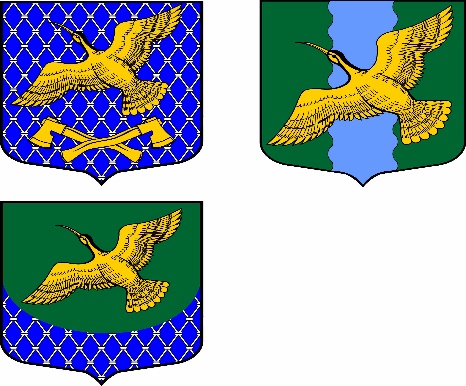 СОВЕТ  ДЕПУТАТОВМУНИЦИПАЛЬНОГО ОБРАЗОВАНИЯПОТАНИНСКОЕ СЕЛЬСКОЕ ПОСЕЛЕНИЕВолховского муниципального районаЛенинградской областиРЕШЕНИЕот «07» августа 2018                                                                                                               № 32                        «Об утверждении Правил благоустройства территорий муниципального образования Потанинское сельское поселение Волховского муниципального района Ленинградской области в новой редакции»В соответствии с Федеральным законом № 131-ФЗ от 06 октября 2003 года «Об общих принципах организации местного самоуправления в Российской федерации», Федеральным законом от 30 марта 1999 года № 52-ФЗ «О санитарно-эпидемиологическом благополучии населения», Федеральным законом от 10 января 2002 года № 7-ФЗ «Об охране окружающей среды», Федеральным законом № 463-ФЗ от 29 декабря 2017 года «О внесении изменений в Федеральный закон «Об общих принципах организации местного самоуправления в Российской Федерации» и отдельные законодательные акты Российской Федерации», законом Ленинградской области от 02 июля  № 47-оз «Об административных правонарушениях», Методическими рекомендациями подготовки правил благоустройства территорий поселений, городских округов, внутригородских районов, утверждёнными приказом Министерства строительства и жилищно-коммунального хозяйства Российской Федерации № 711/пр. от 13 апреля 2017 года, Уставом муниципального образования Потанинское сельское поселение, Совет депутатов муниципального образования Потанинское сельское поселение Волховского муниципального района Ленинградской области решил:1. Утвердить Правила благоустройства территорий муниципального образования Потанинское сельское поселение Волховского муниципального района Ленинградской области в новой редакции (приложение 1).2. Решение Совета депутатов от 16 апреля 2012 года № 11 «Об утверждении Правил благоустройства территорий муниципального образования Потанинское сельское поселение» считать утратившими силу с момента вступления в силу настоящего решения.3. Данное решение подлежит официальному опубликованию (обнародованию) в средствах массовой информации.  4. Настоящее решение вступает в силу с момента опубликования.5. Исполнение данного решения возложить на администрацию  муниципального образования Потанинское сельское поселение.6. Контроль за исполнением данного решения возложить на постоянную депутатскую комиссию по жилищно-коммунальному хозяйству, строительству и благоустройству.  Глава муниципального образования Потанинское сельское поселение                                                                         С.В. СтепановУТВЕРЖДЕНЫрешением Совета депутатовмуниципальное образование Потанинское сельское поселение Волховского муниципального района Ленинградской областиот «07» августа 2018 года № 32ПРАВИЛАБЛАГОУСТРОЙСТВА ТЕРРИТОРИИМУНИЦИПАЛЬНОГО ОБРАЗОВАНИЯ ПОТАНИНСКОЕ СЕЛЬСКОЕ ПОСЕЛЕНИЕ ВОЛХОВСКОГО МУНИЦИПАЛЬНОГО РАЙОНА ЛЕНИНГРАДСКОЙ ОБЛАСТИНастоящие Правила благоустройства территории муниципального образования Потанинское сельское поселение Волховского муниципального района Ленинградской области разработаны в соответствии с:- Гражданским кодексом Российской Федерации;- Земельным кодексом Российской Федерации;- Градостроительным кодексом Российской Федерации;- Кодексом Российской Федерации об административных правонарушениях;- Федеральным законом от 06.10.2003 № 131-ФЗ «Об общих принципах организации местного самоуправления в Российской Федерации»;- Федеральным законом № 463-ФЗ от 29 декабря 2017 года «О внесении изменений в Федеральный закон «Об общих принципах организации местного самоуправления в Российской Федерации» и отдельные законодательные акты Российской Федерации»;- приказом Минстроя России от 13.04.2017 № 711/пр. «Об утверждении методических рекомендаций для подготовки правил благоустройства территорий поселений, городских округов, внутригородских районов»;- областным законом Ленинградской области от 02.07.2003 № 47-оз «Об административных правонарушениях»;- Уставом муниципального образования Потанинское сельское поселение Волховского муниципального района Ленинградской области и иными нормативными правовыми актами.1. ОБЩИЕ ПОЛОЖЕНИЯ1.1. Правила устанавливают единые нормы и требования по благоустройству территории муниципального образования Потанинское сельское поселение Волховского муниципального района  Ленинградской области, в том числе по содержанию зданий (включая жилые дома), сооружений и земельных участков, на которых они расположены, к внешнему виду фасадов и ограждений соответствующих зданий и сооружений, перечень работ по благоустройству и периодичности их выполнения, а также порядок участия, в том числе финансового, собственников и (или) иных законных владельцев зданий, строений,  сооружений, земельных участков в содержании прилегающих территорий, к планировке, размещению, обустройству и содержанию элементов объектов благоустройства, в том числе информационных конструкций, малых архитектурных форм, мест отдыха (площадок и зон отдыха), площадок автостоянок, элементов озеленения, детских площадок, спортивных площадок, строительных площадок, мест для выгула и дрессировки животных, ограждений (заборов), объектов (средств) наружного освещения, определения границ прилегающих территорий в соответствии с Порядком, установленным законом субъекта Российской Федерации.1.2. Настоящие Правила обязательны для исполнения всеми юридическими и физическими лицами на территории муниципального образования  Потанинское сельское поселение Волховского муниципального района Ленинградской области (далее – «Поселение»).1.3. Благоустройство территории муниципального образования обеспечивается:- органами местного самоуправления поселения (далее – органы местного самоуправления), осуществляющими организационную и контролирующую функции;- организациями, выполняющими работы по содержанию и благоустройству поселения;- юридическими лицами и индивидуальными предпринимателями (далее – организации), а также гражданами, осуществляющими содержание принадлежащего им имущества и прилегающих территорий.1.4. Физические и юридические лица независимо от организационно-правовых форм обязаны обеспечивать своевременную и качественную уборку и содержание принадлежащих им на праве собственности или ином вещном праве земельных участков и прилегающих территорий в соответствии с законодательством, настоящими Правилами и муниципальными правовыми актами.Организация уборки и содержания иных территорий осуществляется администрацией муниципального образования  Потанинское сельское поселение Волховского муниципального района    Ленинградской области (далее – «Администрация»).2. ОСНОВНЫЕ ТЕРМИНЫ, ИСПОЛЬЗУЕМЫЕ В НАСТОЯЩИХ ПРАВИЛАХВ настоящих Правилах благоустройства применяются следующие термины с соответствующими определениями:Архитектурно-художественная концепция – разработанный и принятый в соответствии с утвержденной муниципальным образованием Программой повышения качества среды населенного пункта уполномоченным органом администрации муниципального образования в области архитектуры и градостроительства документ, устанавливающих применительно к конкретной территории (части территории) населенного пункта набор (совокупность) требований настоящих Правил, в том числе в графическом виде (схемы, эскизы, чертежи и т.п.).Благоустройство территорий – комплекс мероприятий по инженерной подготовке и обеспечению безопасности, озеленению, устройству твердых и естественных покрытий, освещению, размещению малых архитектурных форм и объектов монументального искусства, проводимых с целью повышения качества жизни населения и привлекательности территории.Газон – элемент благоустройства, представляющий собой искусственно созданный участок поверхности, в том числе с травяным покрытием и возможным размещением зелёных насаждений и парковых сооружений;Городская среда – это совокупность природных, архитектурно-планировочных, экологических, социально-культурных и других факторов, характеризующих среду обитания на определенной территории и определяющих комфортность проживания на этой территории. В целях настоящего документа понятие «городская среда» применяется как к городским, так и к сельским поселениям.Капитальный ремонт дорожного покрытия – комплекс работ, при котором производится полное восстановление и повышение работоспособности дорожной одежды и покрытия, земляного полотна и дорожных сооружений, осуществляется смена изношенных конструкций и деталей или замена их на наиболее прочные и долговечные, повышение геометрических параметров дороги с учетом роста интенсивности движения и осевых нагрузок автомобилей в пределах норм, соответствующих категории, установленной для ремонтируемой дороги, без увеличения ширины земляного полотна на основном протяжении дороги.Качество городской среды – комплексная характеристика территории и ее частей, определяющая уровень комфорта повседневной жизни для различных слоев населения.Комплексное развитие городской среды – улучшение, обновление, трансформация, использование лучших практик и технологий на всех уровнях жизни поселения, в том числе развитие инфраструктуры, системы управления, технологий, коммуникаций между горожанами и сообществами. Критерии качества городской среды – количественные и поддающиеся измерению параметры качества городской среды.Нормируемый комплекс элементов благоустройства – необходимое минимальное сочетание элементов благоустройства для создания на территории муниципального образования экологически благоприятной и безопасной, удобной и привлекательной среды. Нормируемый комплекс элементов благоустройства устанавливается в составе местных норм и правил благоустройства территории органом местного самоуправления.Оценка качества городской среды – процедура получения объективных свидетельств о степени соответствия элементов городской среды на территории муниципального образования установленным критериям для подготовки и обоснования перечня мероприятий по благоустройству и развитию территории в целях повышения качества жизни населения и привлекательности территории.Внутридворовая территория – территория, прилегающая к жилому зданию (нескольким зданиям) и находящаяся в общем пользовании, проживающем в нем (них) лиц, ограниченная по периметру жилыми зданиями, строениями, сооружениями или ограждениями. На внутридворовой территории в интересах лиц, проживающих в жилых зданиях, к которым она прилегает, размещаются детские площадки, места для отдыха, сушке белья, парковки автомобилей, зеленые насаждения и иные объекты общественного пользования.Общественные пространства – это территории муниципального образования, которые постоянно доступны для населения, в том числе площади, набережные, улицы, пешеходные зоны, скверы, парки. Статус общественного пространства предполагает отсутствие платы за посещение. Общественные пространства могут использоваться резидентами и гостями муниципального образования в различных целях, в том числе для общения, отдыха, занятия спортом, образования, проведения собраний граждан, осуществления предпринимательской деятельности, с учетом требований действующего законодательства.Объекты благоустройства территории – территории муниципального образования, на которых осуществляется деятельность по благоустройству, в том числе площадки отдыха, открытые функционально-планировочные образования общественных центров, дворы, кварталы, территории административных округов и районов городских округов, а также территории, выделяемые по принципу единой градостроительной регламентации (охранные зоны) или визуально-пространственного восприятия (площадь с застройкой, улица с прилегающей территорией и застройкой, растительные группировки), водные объекты и гидротехнические сооружения, природные комплексы, особо охраняемые природные территории, эксплуатируемые кровли и озелененные участки крыш, линейные объекты дорожной сети, объекты ландшафтной архитектуры, другие территории муниципального образования.Проезд – дорога, примыкающая к проезжим частям жилых и магистральных улиц, разворотным площадкам.Проект благоустройства – документация, содержащая материалы в текстовой и графической форме и определяющая проектные решения (в том числе цветовые) по благоустройству территории и иных объектов благоустройства;Развитие объекта благоустройства – осуществление работ, направленных на создание новых или повышение качественного состояния существующих объектов благоустройства, их отдельных элементов.Содержание объекта благоустройства – поддержание в надлежащем техническом, физическом, эстетическом состоянии объектов благоустройства, их отдельных элементов.Субъекты городской среды – жители населенного пункта, их сообщества, представители общественных, деловых организаций, органов власти и других субъектов социально-экономической жизни, участвующие и влияющие на развитие населенного пункта.Твердое покрытие – дорожное покрытие в составе дорожных одежд.Уборка территорий – виды деятельности, связанные со сбором, вывозом в специально отведенные места отходов производства и потребления, другого мусора, снега, мероприятия, направленные на обеспечение экологического и санитарно-эпидемиологического благополучия населения и охрану окружающей средыУлица – обустроенная или приспособленная и используемая для движения транспортных средств и пешеходов полоса земли либо поверхность искусственного сооружения, находящаяся в пределах населенных пунктов, в том числе магистральная дорога скоростного и регулируемого движения, пешеходная и парковая дорога, дорога в научно-производственных, промышленных и коммунально-складских зонах (районах).Элементы благоустройства территории – декоративные, технические, планировочные, конструктивные решения, элементы ландшафта, различные виды оборудования и оформления, малые архитектурные формы, некапитальные нестационарные сооружения, наружная реклама и информация, используемые как составные части благоустройства, а также система организации субъектов городской среды.Зеленые насаждения – древесно-кустарниковая и травянистая растительность естественного и искусственного происхождения (включая парки, бульвары, скверы, сады, газоны, клумбы, цветники, а также отдельно стоящие деревья и кустарники).Зона зеленых насаждений – участок территории с зелеными насаждениями. Территория между отмосткой по фасадной части здания и прилегающим к нему дворовым (междворовым) проездом, лишенная асфальтового покрытия, является зоной зеленых насаждений и подлежит благоустройству.Контейнер (бункер-накопитель) – стандартная емкость для сбора ТБО (КГМ) объемом 0,7 - 1,5, 2,0 и более куб.м.Контейнерная площадка(КП) – в целях настоящих правил: участок внутридворовой (либо междворовой) территории, имеющий твердое покрытие и капитальное ограждение высотой не менее 1,5 метров, который служит для создания зоны приема ТБО от населения близлежащих домов и централизованного вывоза ТБО.Летнее время года (в целях настоящих Правил) – период с 15 апреля по 15 ноября.Малые архитектурные формы – небольшие сооружения, функциональные и эстетичные, гармонично вписывающиеся в интерьер зоны зеленых насаждений (парка, сквера), т.е. все созданные руками человека объекты из искусственных и природных материалов, как в раздельности, так и в их сочетании, вносящие акцентированные изменение в ландшафтный дизайн участка территории (беседки, скамейки, заборы, ограждения, садовые скульптуры, вазоны и их композиции, фонтаны, мостики, боскеты (ограждения, формируемые обрезкой деревьев и кустарников), осветительные декоративные элементы и т.д.Междворовая территория – участок территории между отдельными внутридворовыми территориями.Междворовой проезд – проезд, соединяющий отдельные внутридворовые территории (либо тот, на который имеются выезды с таких территорий) в пределах одного квартала, микрорайона, центральной усадьбы и пр.Несанкционированная свалка мусора – самовольный (несанкционированный) сброс (размещение) или складирование ТБО, КГМ, отходов производства и строительства, другого мусора, образованного в процессе деятельности юридических или физических лиц.Озеленение – комплекс работ, включающий в себя посадку деревьев, кустарников, устройство газонов и цветников, стрижку травы, прореживание и формирование крон зеленых насаждений, обеспечение систематического ухода за элементами озеленения, дезинфекцию насаждений, уборку опавших веток, стволов и листьев;Прилегающая территория - территория, непосредственно примыкающая к границам здания, сооружения, ограждения, строительной площадке, объектам торговли, рекламы и иным объектам, находящимся в собственности, владении, аренде, на балансе у юридических или физических лицСанитарная очистка территории – зачистка территорий, сбор, вывоз и утилизация (обезвреживание) твердых бытовых отходов (ТБО) и крупногабаритного мусора (КГМ).Санитарное содержание – содержание территорий в соответствии с санитарными нормами и правилами.Сбор ТБО (КГМ) – комплекс мероприятий, связанных с очисткой рабочими комплексной уборки мусорокамер, заполнением контейнеров и зачисткой контейнерных площадок. Сбор КГМ – загрузка дворниками и рабочими комплексной уборки бункеров-накопителей собранным с территории КГМ.Содержание дороги проездов – комплекс работ, в результате которых поддерживается транспортно-эксплуатационное состояние дороги (проезда), дорожных сооружений, полосы отвода, элементов обустройства дороги, организации и безопасности движения.Содержание объектов благоустройства – комплекс работ (мероприятий) на объекте благоустройства и прилегающей территории в соответствии с СанПиНом 42-128-4690-88 «Санитарные правила содержания территорий населенных мест», других нормативно-правовых актов и настоящих Правил.Территория предприятий, организаций, учреждений и иных хозяйствующих субъектов - часть территории муниципального образования Потанинское сельское поселение Волховского муниципального района, имеющая площадь, границы, местоположение, правовой статус и другие характеристики, отражаемые в государственном земельном кадастре, переданная (закрепленная) целевым назначением юридическим или физическим лицам на правах, предусмотренных законодательством.3. ОБЩИЕ ПРИНЦИПЫ И ПОДХОДЫ3.1. Настоящие Правила имеют целью создание безопасной, удобной, экологически благоприятной и привлекательной городской среды, способствующей комплексному и устойчивому развитию муниципального образования.3.2. Деятельность по благоустройству включает в себя разработку проектной документации по благоустройству территорий, выполнение мероприятий по благоустройству и содержание объектов благоустройства.3.3. Участниками деятельности по благоустройству являются, в том числе:а) жители, которые формируют запрос на благоустройство и принимают участие в оценке предлагаемых решений. В отдельных случаях жители участвуют в выполнении работ. Жители могут быть представлены общественными организациями и объединениями;б) представители органов местного самоуправления, которые формируют техническое задание, выбирают исполнителей и обеспечивают финансирование;в) хозяйствующие субъекты, осуществляющие деятельность на территории соответствующего муниципального образования, которые могут соучаствовать в формировании запроса на благоустройство, а также в финансировании мероприятий по благоустройству;г) представители профессионального сообщества, в том числе архитекторы и дизайнеры, которые разрабатывают концепции объектов благоустройства и создают рабочую документацию;д) исполнители работ, в том числе строители, производители малых архитектурных форм и иные.3.4. Участие жителей населенного пункта (непосредственное или опосредованное) в деятельности по благоустройству является обязательным и осуществляется путем принятия решений, через вовлечение общественных организаций, общественное соучастие в реализации проектов. Механизмы и порядок участия жителей установлены разделом 7 настоящих Правил. Форма участия определяется органом местного самоуправления с учетом настоящих Правил в зависимости от особенностей проекта по благоустройству.3.5. В качестве приоритетных объектов благоустройства следует выбирать активно посещаемые или имеющие очевидный потенциал для роста пешеходных потоков территории населенного пункта, с учетом объективной потребности в развитии тех или иных общественных пространств, экономической эффективности реализации и планов развития населенного пункта.3.6. Территории муниципального образования удобно расположенные и легко доступные для большого числа жителей, должны использоваться с максимальной эффективностью, на протяжении как можно более длительного времени и в любой сезон. Должны быть обеспечена максимальная взаимосвязь городских пространств, доступность объектов инфраструктуры и сервиса, в том числе за счет ликвидации необоснованных барьеров и препятствий.3.7. Концепция благоустройства для каждой территории должна создаваться с учётом потребностей и запросов жителей и других субъектов городской среды и при их непосредственном участии на всех этапах создания концепции, а также с учётом стратегических задач комплексного устойчивого развития городской среды, в том числе формирования возможности для создания новых связей, общения и взаимодействия отдельных граждан и сообществ, их участия в проектировании и реализации проектов по развитию территории, содержанию объектов благоустройства и для других форм созидательного проявления творческого потенциала жителей данного населённого пункта.3.8. Приоритет обеспечения качества городской среды при реализации проектов благоустройства территорий достигается путем реализации следующих принципов:3.8.1. Принцип функционального разнообразия - насыщенность территории микрорайона (квартала, жилого комплекса) разнообразными социальными и коммерческими сервисами.3.8.2. Принцип комфортной организации пешеходной среды - создание в муниципальном образовании условий для приятных, безопасных, удобных пешеходных прогулок. Привлекательность пешеходных прогулок должна быть обеспечена путем совмещения различных функций (транзитная, коммуникационная, рекреационная, потребительская) на пешеходных маршрутах. Пешеходные прогулки должны быть доступны для различных категорий граждан, в том числе для маломобильных групп граждан при различных погодных условиях.3.8.3. Принцип комфортной мобильности - наличие у жителей сопоставимых по скорости и уровню комфорта возможностей доступа к основным точкам притяжения в населенном пункте и за его пределами при помощи различных видов транспорта (личный автотранспорт, различные виды общественного транспорта, велосипед).3.8.4. Принцип комфортной среды для общения – гармоничное сосуществование в населенном пункте общественных пространств (территорий с высокой концентрацией людей, сервисов, элементов благоустройства, предназначенных для активной общественной жизни) и приватных пространств с ограниченным доступом посторонних людей, предназначенных для уединенного общения и проведения времени. Общественные и приватные пространства должны быть четко отделены друг от друга планировочными средствами.3.8.5. Принцип гармонии с природой – насыщенность общественных и приватных пространств разнообразными элементами природной среды (зеленые насаждения, водные объекты и др.) различной площади, плотности территориального размещения и пространственной организации в зависимости от функционального назначения части территории. Находящиеся в населенном пункте элементы природной среды должны иметь четкое функциональное назначение в структуре общественных либо приватных пространств.3.9. Реализация принципов комфортной среды для общения и комфортной пешеходной среды предполагает создание условий для защиты общественных и приватных пространств от вредных факторов среды (шум, пыль, загазованность)эффективными архитектурно-планировочными приемами.3.10. Общественные пространства должны обеспечивать принцип пространственной и планировочной взаимосвязи жилой и общественной среды, центров социального тяготения, транспортных узлов на всех уровнях.3.11. Проектирование, строительство и эксплуатация объектов благоустройства различного функционального назначения должны обеспечивать требования по охране и поддержанию здоровья человека, охраны исторической и природной среды, создавать технические возможности беспрепятственного передвижения маломобильных групп населения по территории муниципального образования, способствовать коммуникациям и взаимодействию граждан, сообществ и формированию новых связей между ними.3.12. Реализация приоритетов обеспечения качества городской среды при выполнении проектов благоустройства территории обеспечивается посредством внесения изменений в местные нормативы градостроительного проектирования, учета в составе стратегии социально-экономического развития, муниципальных программ, генерального плана, правил землепользования и застройки, проектов планировки территории, проектной документации на объекты капитального строительства.4. ОБЪЕКТЫ И ЭЛЕМЕНТЫ БЛАГОУСТРОЙСТВА ТЕРРИТОРИИК объектам благоустройства относятся территории различного функционального назначения, на которых осуществляется деятельность по благоустройству, в том числе:- детские площадки, спортивные и другие площадки отдыха и досуга;- площадки для выгула и дрессировки животных;- площадки автостоянок, размещение и хранение транспортных средств на территории муниципальных образований;- улицы (в том числе пешеходные) и дороги;- парки, скверы, иные зеленые зоны;- площади, набережные и другие территории;- технические зоны транспортных, инженерных коммуникаций, водоохранные зоны.- контейнерные площадки и площадки для складирования отдельных групп коммунальных отходов.К элементам благоустройства относятся:- элементы озеленения;- покрытия;- ограждения (заборы);- водные устройства;- уличное коммунально-бытовое и техническое оборудование;- игровое и спортивное оборудование;- элементы освещения;- средства размещения информации и рекламные конструкции;- малые архитектурные формы;- некапитальные нестационарные сооружения;- элементы объектов капитального строительства.4.1. Общие требования к объектам, элементам благоустройства и их содержанию4.1.1. При проектировании, обустройстве и содержании объектов благоустройства жилой среды, улиц и дорог, объектов культурно-бытового обслуживания необходимо предусматривать доступность среды для маломобильных групп населения, в том числе оснащение этих объектов элементами и техническими средствами, способствующими передвижению маломобильных групп населения.Проектирование, строительство, установка технических средств и оборудования, способствующих передвижению маломобильных групп населения, осуществляется при новом строительстве заказчиком в соответствии с утвержденной проектной документацией.4.1.2. На территории муниципального образования ЗАПРЕЩАЕТСЯ:загромождать территории металлическим ломом, строительным и бытовым мусором, шлаком и другими отходами, загрязнять горюче-смазочными материалами, нефтепродуктами, устраивать свалки отходов;размещать отходы и мусор, за исключением специально отведенных мест и контейнеров для сбора отходов, осуществлять сброс бытовых сточных вод в водоотводящие канавы, кюветы, на рельеф, в водоприемные колодцы ливневой канализации;размещать нестационарные торговые объекты, а также объекты сферы услуг в области досуга (аттракционы, надувные батуты, прокат велосипедов, роликов и другие подобные объекты, используемые для организации отдыха и развлечения населения) в нарушение установленного порядка;размещать рекламно-информационные материалы на зеленых насаждениях (деревьях, кустарниках и т.д.), водосточных трубах, уличных ограждениях, на асфальтовых и плиточных покрытиях и иных не отведенных для этих целей местах;мыть и чистить автомототранспортные средства, стирать белье и ковровые изделия у водоразборных колонок, во дворах и на улицах, в местах массового посещения, на берегах рек и водоемов;транспортировать грузы волоком, перегонять тракторы на гусеничном ходу по городским улицам, покрытым асфальтом;перевозить сыпучие, пылевидные грузы, растворы, листву, отходы без покрытия брезентом или другим материалом, исключающим загрязнение дорог, жидкие грузы в не оборудованных для этих целей машинах;производить без соответствующего разрешения на проведение земляных работ раскопки улиц, площадей, дворовых территорий общего пользования, а также не принимать меры к приведению в надлежащее состояние мест раскопок в установленные разрешением на проведение земляных работ сроки;вывозить и сваливать грунт, мусор, отходы, снег, лед в места, не предназначенные для этих целей;складировать строительные материалы на улицах, тротуарах, газонах, перекрывать внутриквартальные проезды и подъезды к домам в нарушение действующего законодательства;бросать окурки, бумагу, мусор на газоны, тротуары, территории улиц, площадей, дворов, в парках, скверах и других общественных местах;сидеть на спинках садовых диванов, скамеек, пачкать, портить или уничтожать урны, фонари уличного освещения, другие малые архитектурные формы;рисовать и наносить надписи на фасадах многоквартирных домов, других зданий и сооружений;сбрасывать смет и бытовой мусор на крышки колодцев, водоприемные решетки ливневой канализации, лотки, кюветы;сжигать мусор, листву и сухую траву, тару, производственные отходы, разводить костры, в том числе на внутренних территориях предприятий и частных домовладений;организовывать уличную торговлю в местах, не отведенных для этих целей;самовольно подключаться к сетям и коммуникациям;размещать автотранспортные средства и иные механизмы, кроме спецтехники, осуществляющей обслуживание территорий, на участках, предназначенных для озеленения придомовых территорий многоквартирных домов или административных зданий, на участках с зелеными насаждениями, в том числе на газонах, цветниках, озелененных площадках придомовых территорий многоквартирных домов или административных зданий, а также на детских, спортивных площадках, площадках для отдыха взрослых, хозяйственных площадках, в местах установки (размещения) контейнеров, контейнерных площадок и других не предназначенных для этих целей местах;самовольно переоборудовать фасады, размещать гаражи всех типов, носители наружной информации в неустановленных местах, малые архитектурные формы, устанавливать ограждения земельных участков без соответствующего разрешения;ломать, портить и уничтожать зеленые насаждения, производить самовольные надпилы на стволах, подвешивать к деревьям гамаки и качели, веревки для сушки белья, вбивать в них гвозди;повреждать и уничтожать газоны;размещать игровые автоматы на улицах, площадях, тротуарах, газонах, остановках общественного транспорта, пешеходных площадках, во дворах, скверах и других территориях общего пользования, за исключением случаев, установленных законодательством;выгуливать лошадей, животных и других животных и птиц на детских и спортивных площадках, на территориях детских дошкольных учреждений, школ и других учебных заведений, на территориях объектов здравоохранения и административных учреждений, на газонах, в местах отдыха населения, а также допускать лошадей, животных и других животных и птиц в водоемы в местах, отведенных для массового купания населения.4.2. Детские площадки4.2.1. Детские площадки предназначены для игр и активного отдыха детей разных возрастов: преддошкольного (до 3 лет), дошкольного (до 7 лет), младшего и среднего школьного возраста (7-12 лет), подростков (12-16 лет). Детские площадки могут быть организованы в виде отдельных площадок для различных возрастных групп или как комплексные игровые площадки с зонированием по возрастным интересам.4.2.2. Расстояние от окон жилых домов и общественных зданий до границ детских площадок дошкольного возраста должно составлять не менее 10 м, младшего и среднего школьного возраста - не менее 20 м, комплексных игровых площадок - не менее 40 м, спортивно-игровых комплексов - не менее 100 м.4.2.3. Детские площадки на территориях жилого назначения проектируются из расчета 0,5-0,7 кв. м на 1 жителя. Размеры и условия размещения площадок проектируются в зависимости от возрастных групп детей и места размещения жилой застройки в муниципальном образовании.4.2.4. Оптимальный размер детских площадок для детей дошкольного возраста - 70-150 кв. м, школьного возраста - 100-300 кв. м, игровых площадок - 900-1600 кв. м.4.2.5. В условиях исторической или высокоплотной застройки размеры площадок принимаются в зависимости от имеющихся территориальных возможностей.4.2.6. При реконструкции детских площадок во избежание травматизма не допускается оставление на территории площадки выступающих корней или нависающих ветвей деревьев, остатков срезанного оборудования (стойки, фундаменты), находящихся над поверхностью земли, не заглубленных в землю металлических перемычек (как правило, у турников и качелей). При осуществлении строительных работ, а также работ по реконструкции на прилегающих к детским площадкам территориях, детские площадки необходимо изолировать от мест ведения указанных работ и складирования строительных материалов.4.2.7. Обязательный перечень элементов благоустройства территории на детской площадке включает: мягкие виды покрытия, элементы сопряжения поверхности площадки с газоном, озеленение, игровое оборудование, скамьи и урны, осветительное оборудование.4.2.8. Мягкие виды покрытия (песчаное, уплотненное песчаное на грунтовом основании или гравийной крошке, мягкое резиновое или мягкое синтетическое) предусматриваются на детской площадке в местах расположения игрового оборудования и других местах, связанных с возможностью падения детей. Места установки скамеек оборудуются твердыми видами покрытия или фундаментом. При травяном покрытии площадок предусматриваются пешеходные дорожки к оборудованию с твердым, мягким или комбинированным видами покрытия.4.2.9. Детские площадки озеленяются посадками деревьев и кустарника с учетом их инсоляции в течение 5 часов светового дня. На детских площадках для детей дошкольного возраста не допускается произрастание растений с колючками. На всех видах детских площадок не допускается применение растений с ядовитыми плодами.4.2.10. Размещение игрового оборудования проектируется с учетом нормативных параметров безопасности. Площадки спортивно-игровых комплексов оборудуются стендом с правилами поведения на площадке и пользования спортивно-игровым оборудованием.4.2.11. Осветительное оборудование должно функционировать в режиме освещения территории, на которой расположена детская площадка. Не допускается размещение осветительного оборудования на высоте менее 2,5 м.4.2.12. Входы, выходы, эвакуационные пути, проходы, предназначенные для работников службы спасения, скорой помощи, службы эксплуатации, должны быть всегда доступны, открыты и свободны от препятствий.4.2.13. Материалы, из которых изготовлено оборудование, размещаемое на детской площадке, не должны оказывать вредное воздействие на здоровье людей и окружающую среду в процессе эксплуатации.4.2.14. В целях обеспечения безопасности людей площадки должны быть отгорожены от транзитного пешеходного движения, проездов, разворотных площадок, контейнерных площадок, мест, предназначенных для размещения транспортных средств бортовым (бордюрным) камнем, бровкой или иным ограждением или обозначением искусственного происхождения.4.2.15. Расстояние от детских площадок до контейнерных площадок должно составлять не менее 15 метров, разворотных площадок на конечных остановках маршрутов пассажирского транспорта – не менее 50 метров.4.2.16. Ветви или листва деревьев должны находиться не ниже 2,5 м над покрытием и оборудованием детской площадки. Кустарник, используемый для ограждения площадок, должен исключать возможность получения травмы в случае падения на него. Трава на площадке должна быть скошена, высота ее не должна превышать 20 сантиметров.4.2.17. Конструкции оборудования детских площадок не должны приводить к скоплению воды на поверхности покрытия, должны обеспечивать свободный сток воды и просыхание,4.2.18. Конструкция оборудования должна обеспечивать прочность, устойчивость и жесткость детской площадки. Качество узловых соединений и устойчивость конструкций должны быть надежными (при покачивании конструкции).4.2.19. Элементы оборудования из металла должны быть защищены от коррозии или изготовлены из коррозионно-стойких материалов. Не допускается наличие глубокой коррозии металлических конструкций элементов оборудования. Металлические материалы, образующие окислы, шелушащиеся или отслаивающиеся, должны быть защищены нетоксичным покрытием.Выступающие концы болтовых соединений должны быть защищены способом, исключающим травмирование. Сварные швы конструкции (оборудования) должны быть гладкими.4.2.20. Элементы оборудования из полимерных материалов, композиционных материалов, которые со временем становятся хрупкими, должны заменяться по истечении периода времени, указанного изготовителем.4.2.21. Элементы оборудования из древесины не должны иметь на поверхности дефектов обработки (заусенцев, отщепов, сколов и т.п.). Не допускается наличие гниения основания деревянных опор и стоек.4.2.22. Не допускается наличие на детской площадке выступающих элементов оборудования с острыми концами или кромками, а также наличие шероховатых поверхностей, способных нанести травму. Углы и края любой доступной для детей части оборудования должны быть закруглены.4.2.23. Закрытое оборудование (тоннели, игровые домики и т.п.) с внутренним размером более 2000 мм в любом направлении от входа должно иметь не менее двух открытых доступов, не зависящих друг от друга и расположенных на разных сторонах оборудования. Конструкция доступов должна исключать возможность их блокирования и обеспечивать при необходимости оказание помощи взрослыми детям. Размеры открытых доступов должны быть не менее 500 x 500 мм.При чрезвычайной ситуации доступы должны обеспечить возможность детям покинуть оборудование.4.2.24. Для предупреждения травм при падении детей с конструкций (оборудования) детской площадки устанавливаются ударопоглощающие покрытия. Для защиты от падения с конструкций (оборудования) детской площадки устанавливаются перила и ограждения. 4.2.25. Песок в песочнице (при её наличии на детской площадке) не должен содержать мусора, экскрементов животных, большого количества насекомых.
4.2.26. Территория детской площадки и прилегающая территория ежедневно очищаются от мусора и посторонних предметов. Своевременно производится обрезка деревьев, кустарника и скос травы.4.2.27. Дорожки, ограждения, скамейки, урны для мусора должны находиться в исправном состоянии. Мусор из урн удаляется в утренние часы, по мере необходимости, но не реже одного раза в сутки.4.2.28. Средства наружного освещения должны содержаться в исправном состоянии, осветительная арматура и/или опора освещения не должны иметь механических повреждений и ржавчины, плафоны должны быть чистыми и не иметь трещин и сколов.
4.3. Спортивные площадки
4.3.1. Спортивные площадки предназначены для занятий физкультурой и спортом всех возрастных групп населения, они проектируются в составе территорий жилого и рекреационного назначения, участков спортивных сооружений, участков общеобразовательных школ.4.3.2. Обязательный перечень элементов благоустройства территории на спортивной площадке включает мягкие или газонные виды покрытия, спортивное оборудование.4.3.3. Озеленение размещают по периметру спортивной площадки, высаживая быстрорастущие деревья на расстоянии от края площадки не менее 2 м. Не применяются деревья и кустарники, дающие большое количество летящих семян, обильно плодоносящих и рано сбрасывающих листву. Для ограждения спортивной площадки, возможно, применять вертикальное озеленение.4.3.4. Спортивные площадки оборудуются сетчатым ограждением высотой 2,5-3 м, а в местах примыкания спортивных площадок друг к другу - высотой не менее 1,2 м.4.3.5. Территория спортивной площадки и прилегающая территория ежедневно очищаются от мусора и посторонних предметов. Своевременно производится обрезка деревьев, кустарника и скос травы.4.3.6. Дорожки, ограждения, скамейки, урны для мусора должны находиться в исправном состоянии. Мусор из урн удаляется в утренние часы, по мере необходимости, но не реже одного раза в сутки.4.3.7. Средства наружного освещения должны содержаться в исправном состоянии, осветительная арматура и/или опора освещения не должны иметь механических повреждений и ржавчины, плафоны должны быть чистыми и не иметь трещин и сколов.4.4. Места отдыха (площадки отдыха и зоны отдыха)
4.4.1. Площадки отдыха предназначены для тихого отдыха и настольных игр взрослого населения, их следует размещать на участках жилой застройки, рекомендуется - на озелененных территориях жилой группы и микрорайона, в парках и лесопарках. Планировка и обустройство площадок отдыха без приспособления для беспрепятственного доступа к ним и использования их инвалидами и другими маломобильными группами населения не допускается.Площадки отдыха на жилых территориях проектируют из расчета 0,1-0,2 кв. м на одного жителя. Оптимальный размер площадки - 50-100 кв. м, минимальный размер площадки отдыха - не менее 15-20 кв. м.Функционирование осветительного оборудования обеспечивается в режиме освещения территории, на которой расположена площадка.Обязательный перечень элементов благоустройства на площадке отдыха включает: твердые виды покрытия, элементы сопряжения поверхности площадки с газоном, озеленение, скамьи для отдыха, скамьи и столы, урны (как минимум, по одной у каждой скамьи), осветительное оборудование.4.4.2. Зоны отдыха - территории, предназначенные и обустроенные для организации активного массового отдыха, купания и рекреации.При проектировании зон отдыха в прибрежной части водоемов площадь пляжа, и протяженность береговой линии пляжей принимаются по расчету количества посетителей.
Планировка и обустройство зон отдыха без приспособления для беспрепятственного доступа к ним и использования их инвалидами и другими маломобильными группами населения не допускается.Обязательный перечень элементов благоустройства на территории зоны отдыха включает: скамья (скамьи), урна (урны), осветительное и информационное оборудование.4.4.3. Территория мест отдыха и прилегающая территория ежедневно очищается от мусора и посторонних предметов. Своевременно производится обрезка деревьев, кустарника и скос травы.4.4.4. Дорожки, ограждения, скамейки, урны для мусора в местах отдыха должны находиться в исправном состоянии. Мусор из урн удаляется в утренние часы, по мере необходимости, но не реже одного раза в сутки.4.4.5. Средства наружного освещения мест отдыха должны содержаться в исправном состоянии, осветительная арматура и/или опора освещения не должны иметь механических повреждений и ржавчины, плафоны должны быть чистыми и не иметь трещин и сколов.4.5. Места для выгула и (или) дрессировки животных
4.5.1. Места для выгула домашних животных определяют и обустраивают органы местного самоуправления поселения.4.5.2. Площадки для выгула собак размещаются на территориях общего пользования, за пределами санитарной зоны источников водоснабжения первого и второго поясов.4.5.3. Для покрытия поверхности части площадки, предназначенной для выгула собак, предусматривать выровненную поверхность, обеспечивающую хороший дренаж, не травмирующую конечности животных (газонное, песчаное, песчано-земляное), а также удобство для регулярной уборки и обновления. Поверхность части площадки, предназначенной для владельцев собак, проектировать с твердым или комбинированных видом покрытия (плитка, утопленная в газон и др.). Подход к площадке оборудовать твердым видом покрытия.4.5.4. Обязательный перечень элементов благоустройства на территории мест для выгула и (или) дрессировки животных включает информационное оборудование.4.6. Площадки автостоянок
4.6.1. На территории муниципального образования предусматриваются следующие виды автостоянок: кратковременного и длительного хранения автомобилей; уличные; внеуличные (в виде "карманов" и отступов от проезжей части); гостевые (на участке жилой застройки); для хранения автомобилей населения (микрорайонные, районные); при объектные (у объекта или группы объектов); прочие (грузовые, перехватывающие и др.).4.6.2. Обязательный перечень элементов благоустройства территории на площадках автостоянок включает: твердые виды покрытия (железобетонное, бетонное, асфальтобетонное, щебеночное, грунтовое покрытие); элементы сопряжения поверхностей; разделительные элементы; подъездные пути с твердым покрытием осветительное и информационное оборудование (в том числе информационный указатель «Парковка» (Парковочное место, стоянка)).4.6.3. Юридическое лицо (индивидуальный предприниматель) или физическое лицо, эксплуатирующее площадку, обеспечивает ее содержание, а также содержание территории на расстоянии 10 метров от ограждений (заборов), если расстояние прилегающей территории не установлено в большем размере.4.6.4. Лица, эксплуатирующие транспортные средства, дорожно-строительную и сельскохозяйственную технику или производящие ремонт указанной техники обязаны осуществлять сбор и передачу замененных деталей и комплектующих (фильтров, канистр, стеклоочистителей и т.п.) организациям, осуществляющим их переработку или утилизацию.Запрещается сжигание автомобильных покрышек и комплектующих, их сброс в контейнеры, бункеры, на контейнерные площадки и вне установленных для этих целей мест.4.6.5. На территории гаражных кооперативов, стоянок, станций технического обслуживания, автомобильных моек следует предусматривать пешеходные дорожки, твердые виды покрытия, урны или контейнеры для мусора, вывоз которого осуществляется согласно заключенным договорам с организациями, осуществляющими вывоз и утилизацию отходов, осветительное оборудование, информационные указатели.4.6.6. Кровли зданий гаражных кооперативов, гаражей, стоянок, станций технического обслуживания, автомобильных моек должны содержаться в чистоте.4.6.7. Ливневые системы водоотведения, расположенные на территории гаражных кооперативов, стоянок, станций технического обслуживания, автомобильных моек, должны содержаться в чистоте и очищаться по мере необходимости, но не реже одного раза в год по окончании зимнего периода.4.6.8. На территории гаражных кооперативов, стоянок, станций технического обслуживания, автомобильных моек организуется раздельный сбор отработанных масел и иных технических жидкостей, автомобильных покрышек, металлического лома, вывоз которых осуществляется согласно специально заключенным договорам. Площадки для сбора должны иметь твердое покрытие и навес, исключающий попадание атмосферных осадков.4.7.Улицы (в том числе пешеходные) и дороги
4.7.1. Мероприятия, направленные на благоустройство автомобильных дорог общего пользования, элементов обустройства автомобильных дорог общего пользования, осуществляются в части, не противоречащей Федеральному закону от 8 ноября 2007 года № 257-ФЗ «Об автомобильных дорогах и о дорожной деятельности в Российской Федерации и о внесении изменений в отдельные законодательные акты Российской Федерации» и иным нормативным правовым актам Российской Федерации и нормативно-техническим документам, устанавливающим требования к автомобильным дорогам общего пользования.4.7.2. Обязательный перечень элементов благоустройства улиц и дорог включает: твердые виды покрытия дорожного полотна и тротуаров, элементы сопряжения поверхностей, озеленение вдоль улиц и дорог, ограждения опасных мест, осветительное оборудование, носители информации дорожного движения (дорожные знаки, разметка, светофорные устройства).4.7.3. Виды и конструкции дорожного покрытия проектируются с учетом категории улицы и обеспечением безопасности движения.4.7.4. При разработке проекта озеленения улиц и дорог устанавливаются минимальные расстояния от зеленых насаждений до сетей подземных коммуникаций и прочих сооружений улично-дорожной сети в соответствии со строительными нормами и правилами.4.7.5. Ответственными за уборку объектов улично-дорожной сети являются:- подрядная организация, определенная по результатам торгов, в соответствии с условиями технического задания к муниципальному контракту; - лица, осуществляющие строительство, реконструкцию, капитальный ремонт объектов капитального строительства, - за предотвращение образования грунтовых наносов на объектах улично-дорожной сети, прилегающих к объектам строительства (реконструкции, капитального ремонта);- собственник сетей инженерных коммуникаций (эксплуатирующая организация, в ведении которой они находятся) при проведении ремонтно-восстановительных работ - за обеспечение безопасных условий дорожного движения на месте аварии сетей инженерных коммуникаций.
4.8. Парки, скверы и иные зеленые зоны
4.8.1. На территории муниципального образования могут проектироваться следующие виды парков: многофункциональные, парки жилых районов. Проектирование благоустройства парка зависит от его функционального назначения. На территории парка более 10 га предусматривают систему местных проездов для функционирования мини-транспорта, оборудованную остановочными павильонами (навес от дождя, скамья, урна, расписание движения транспорта).4.8.2. Перечень элементов благоустройства на территории многофункционального парка включает: твердые виды покрытия (плиточное мощение) основных дорожек и площадок (кроме спортивных и детских); элементы сопряжения поверхностей; озеленение; элементы декоративно-прикладного оформления; водные устройства (водоемы, фонтаны); скамьи, урны и контейнеры для мусора; ограждение (парка в целом, зон аттракционов, отдельных площадок или насаждений); оборудование площадок; некапитальные объекты торговли; средства наружного освещения; носители информации о парке или его зонах; туалеты.4.8.3. На территории парка предусматривается система дорожек, площадки (детские, отдыха и досуга, спортивные). Рядом с территорией парка или в его составе могут быть расположены спортивный комплекс жилого района, детские спортивно-игровые комплексы, места для катания на роликовых коньках, велосипедные дорожки.
Обязательный перечень элементов благоустройства на территории парка жилого района включает: твердые виды покрытия основных дорожек; элементы сопряжения поверхностей; озеленение; скамьи; урны и малые контейнеры для мусора; оборудование площадок; осветительное оборудование.4.8.4. Бульвары и скверы предназначены для организации кратковременного отдыха, прогулок, транзитных пешеходных передвижений.Перечень элементов благоустройства на территории бульваров и скверов включает твердые виды покрытия дорожек и площадок, элементы сопряжения поверхностей, озеленение, скамьи, урны или малые контейнеры для мусора, осветительное оборудование, оборудование архитектурно-декоративного освещения.При озеленении бульваров предусматриваются полосы насаждений, изолирующих внутренние территории бульвара от улиц: перед крупными общественными зданиями - широкие видовые разрывы с установкой фонтанов и разбивкой цветников; на бульварах вдоль набережных рекомендуется устраивать площадки для отдыха, обращенные к водному зеркалу. При озеленении скверов используются приемы зрительного расширения озеленяемого пространства.4.8.5. Территория парков, бульваров, скверов и иных зеленых зон ежедневно очищаются от мусора и посторонних предметов. Своевременно производится обрезка деревьев, кустарника и скос травы.4.8.6. Дорожки, ограждения, скамейки, урны для мусора в парках, скверах, на бульварах и в иных зеленых зонах должны находиться в исправном состоянии. Мусор из урн удаляется в утренние часы, по мере необходимости, но не реже одного раза в сутки.4.8.7. Средства наружного освещения в парках, скверах, на бульварах и в иных зеленых зонах должны содержаться в исправном состоянии, осветительная арматура и/или опора освещения не должны иметь механических повреждений и ржавчины, плафоны должны быть чистыми и не иметь трещин и сколов.
4.9. Площади
4.9.1. По функциональному назначению площади подразделяются на: главные (у зданий органов власти, общественных организаций); приобъектные (у домов культуры, памятников, кинотеатров, музеев, торговых центров, стадионов, парков, рынков и др.); общественно-транспортные (у вокзалов, на въездах); мемориальные (у памятных объектов или мест); площади транспортных развязок.4.9.2. Территории площадей могут включать: проезжую часть, пешеходную часть, участки и территории озеленения. 4.9.3. При разработке проекта благоустройства площадей обеспечивается максимально возможное разделение пешеходного и транспортного движения, основных и местных транспортных потоков.4.9.4. Территория площадей ежедневно очищаются от мусора и посторонних предметов, проводятся уборочные работы. Своевременно производится обрезка деревьев, кустарника при их наличии.4.9.5. Дорожки, ограждения, скамейки, урны для мусора должны быть окрашены и находиться в исправном состоянии. Мусор из урн удаляется в утренние часы, по мере необходимости, но не реже одного раза в сутки.4.9.6. Средства наружного освещения должны содержаться в исправном состоянии, осветительная арматура и/или опора освещения не должны иметь механических повреждений и ржавчины, плафоны должны быть чистыми и не иметь трещин и сколов.
4.10. Контейнерные площадки
4.10.1. Площадки для установки контейнеров (контейнерные площадки) размещают на удалении от жилых домов, детских учреждений, спортивных площадок и от мест отдыха населения на расстояние не менее 20 м, но не более 100 м. 4.10.2. Обязательный перечень элементов благоустройства территории на контейнерной площадке включает: твердые виды покрытия площадки; контейнеры для сбора твердых коммунальных отходов (ТКО), в том числе для сбора вторсырья (макулатура, пластик, металл, стекло) и крупногабаритных отходов. Контейнеры для сбора ТКО, оборудованные колесами для перемещения, должны быть обеспечены тормозными устройствами.К рекомендуемым элементам благоустройства контейнерной площадки относятся: специальные контейнеры для временного накопления вышедших из строя люминесцентных и энергосберегающих ламп, бытовых химических источников тока (батареек) и осветительного оборудования.4.10.3. Контейнерная площадка устанавливается на твердом (водонепроницаемом) покрытии. Уклон покрытия площадки рекомендуется устанавливать составляющим 5-10% в сторону проезжей части, чтобы не допускать застаивания воды и скатывания контейнера. Сопряжение площадки с прилегающим проездом осуществляется в одном уровне, без укладки бордюрного камня.4.10.4. Функционирование осветительного оборудования устанавливают в режиме освещения прилегающей территории с высотой опор не менее 3 м.
4.10.5. Контейнерная площадка должна иметь с трех сторон ограждение высотой не менее 1,5 метра, асфальтовое или бетонное покрытие с уклоном в сторону проезжей части, подъездной путь с твердым покрытием. 4.10.6. На контейнерной площадке должен быть размещен график вывоза мусора с указанием наименования и контактных телефонов организации, осуществляющей вывоз, а также организации, ответственной за содержание (оборудование) контейнерной площадки.4.10.7. Ответственность за содержание и эксплуатацию контейнерной площадки несет собственник или иной правообладатель земельного участка, на котором расположена контейнерная площадка, организация ее эксплуатирующая.
4.11. Элементы озеленения4.11.1. На территории поселения могут использоваться два вида озеленения: стационарное - посадка растений в грунт и мобильное - посадка растений в специальные передвижные емкости (контейнеры, вазоны и т.п.). Стационарное и мобильное озеленение используют для создания архитектурно-ландшафтных объектов (газонов, садов, цветников, озелененных площадок с деревьями и кустарниками и т.п.) на естественных и искусственных элементах рельефа, крышах (крышное озеленение), фасадах (вертикальное озеленение) объектов капитального строительства.4.11.2. Для создания архитектурно-ландшафтных объектов (газонов, садов, цветников, озелененных площадок с деревьями и кустарниками и т.п.) на естественных и искусственных элементах рельефа могут использоваться стационарное озеленение (посадка растений в грунт) и мобильное озеленение (посадка растений в специальные передвижные емкости).4.11.3. При проектировании озеленения учитываются: минимальные расстояния посадок деревьев и кустарников до инженерных сетей, зданий и сооружений; размеры комьев, ям и траншей для посадки насаждений; ориентировочный процент озеленяемых территорий на участках различного функционального назначения; параметры и требования для сортировки посадочного материала.4.11.4. При посадке деревьев в зонах действия теплотрасс учитывается фактор прогревания почвы в обе стороны от оси теплотрассы на расстояние: до 2 м - интенсивное прогревание, 2-6 м - среднее прогревание, 6-10 м - слабое. У теплотрасс рекомендуется размещать: липу, клен, сирень, жимолость - ближе 2 м; боярышник, кизильник, дерен, лиственницу, березу - ближе 3-4 м.4.11.5. Работы по озеленению планируются в комплексе и в контексте общего зеленого "каркаса" муниципального образования, обеспечивающего для всех жителей доступ к неурбанизированным ландшафтам, возможность для занятий спортом и общения, физический комфорт и улучшения визуальных и экологических характеристик городской среды и проводятся по предварительно разработанному и утвержденному проекту благоустройства. Разработка проектной документации на строительство, капитальный ремонт и реконструкцию объектов озеленения производится на основании геоподосновы с инвентаризационным планом зеленых насаждений на весь участок благоустройства.
На основании полученных геоподосновы и инвентаризационного плана проектной организацией разрабатывается проект благоустройства территории, где определяются основные планировочные решения и объемы капиталовложений, в т.ч. на компенсационное озеленение. При этом определяются объемы вырубок и пересадок в целом по участку благоустройства, производится расчет компенсационной стоимости.
После утверждения проектно-сметной документации на застройку, капитальный ремонт и реконструкцию благоустройства, в том числе объектов озеленения, рекомендуется разрабатывать рабочий проект с уточнением планировочных решений, инженерных коммуникаций и организации строительства. На этой стадии разрабатывается дендроплан, на котором выделяются зоны работ, наносятся условными обозначениями все древесные и кустарниковые растения, подлежащие сохранению, вырубке и пересадке.
При разработке дендроплана сохраняется нумерация растений инвентаризационного плана.4.11.6. При проведении работ по реконструкции, компенсационному озеленению или посадке зеленых насаждений посадочный материал должен отвечать следующим требованиям. Саженцы должны иметь симметричную крону, очищенную от сухих и поврежденных ветвей, прямой штамб, здоровую, нормально развитую корневую систему с хорошо выраженной скелетной частью. На саженцах не должно быть механических повреждений, а также признаков повреждений вредителями и болезнями. Компенсационное озеленение осуществляется путем высадки крупномерного посадочного материала. Деревья должны быть равноценны или лучше поврежденных или уничтоженных по рекреационным, защитным, декоративным и иным полезным свойствам, в возрасте не менее 10 лет, озеленение осуществляется из расчета "дерево за дерево" по специально разработанному плану (проекту) компенсационного озеленения.4.11.7. Вырубка деревьев и кустарников, в том числе сухостойных и больных, производится на основании разрешения, выдаваемого в порядке, установленном настоящими правилами благоустройства. Разрешение на производство вырубки деревьев и кустарников выдается администрацией муниципального образования Потанинское сельское поселение.  4.11.8. Порядок вырубки деревьев и кустарников (сноса зеленых насаждений), распространяется на зеленые насаждения, произрастающие на территории муниципального образования, за исключением зеленых насаждений, произрастающих на земельных участках, находящихся в федеральной собственности, в собственности субъекта Российской Федерации - Ленинградской области, в частной собственности.4.11.8.1. Зеленые насаждения подлежат сносу в случаях:- строительства, реконструкции, капитального ремонта объектов капитального строительства;- выноса сетей при выполнении подготовительных работ по организации стройплощадки, при необходимости проведения инженерных изысканий для подготовки проектной документации;- проведения санитарных рубок и вырубки аварийно-опасных зеленых насаждений;- предупреждения или ликвидации аварийных и чрезвычайных ситуаций техногенного и природного характера и их последствий;- сноса зеленых насаждений, место произрастания которых не соответствует установленным СНиП 2.07.01-89 «Градостроительство. Планировка и застройка городских и сельских поселений» нормам и правилам;- реконструкции (благоустройства) зеленых насаждений или замены на равнозначные зеленые насаждения;- проведения рубок ухода.4.11.8.2. Снос деревьев, имеющих мемориальную, историческую или уникальную эстетическую ценность, статус которых закреплен в установленном порядке, видов древесной и кустарниковой растительности, занесенных в Красную книгу, запрещен.4.11.8.3. В чрезвычайных и аварийных ситуациях, когда падение крупных деревьев угрожает жизни и здоровью людей, состоянию зданий и сооружений, движению транспорта, функционированию коммуникаций, снос указанных насаждений производится без предварительного оформления разрешений.В аварийных ситуациях на объектах, требующих безотлагательного проведения ремонтных работ, снос зеленых насаждений производится без предварительного оформления разрешений.По факту каждого случая сноса зеленых насаждений в аварийной ситуации составляется акт, направляемый в орган местного самоуправления, для принятия решения о признании факта сноса вынужденным или незаконным. Разрешение на снос в данном случае оформляется в срок не более 3 дней.4.11.8.4. При проведении работ по заявкам юридических и физических лиц по сносу, пересадке, обрезке деревьев, расположенных вблизи телефонных сетей, радиолиний и линий электропередач, обеспечение отключения этих линий возлагается на соответствующие службы и (или) лиц, обратившихся за разрешением.4.11.9. Порядок определения восстановительной стоимости при вырубке деревьев и кустарников (сносе зеленых насаждений) устанавливается нормативным правовым актом органа местного самоуправления.4.11.10. Собственники (правообладатели) территорий (участков) с зелеными насаждениями обязаны:- обеспечивать сохранность зеленых насаждений;- обеспечивать квалифицированный уход за зелеными насаждениями, дорожками и оборудованием в соответствии с настоящими Правилами, не допускать складирования на зеленые насаждения мусора, строительных материалов, изделий, конструкций;- производить комплексный уход за газонами, систематический покос газонов и иной травянистой растительности на территории муниципальных образований, а также за пределами муниципальных образований на территории, прилегающей к объектам.
4.12. Малые архитектурные формы (МАФ) и уличная мебель4.12.1. При проектировании, выборе МАФ учитывается:- соответствие материалов и конструкции МАФ климату и назначению МАФ;- антивандальная защищенность - от разрушения, оклейки, нанесения надписей и изображений;- возможность ремонта или замены деталей МАФ;- защита от образования наледи и снежных заносов, обеспечение стока воды;- удобство обслуживания, а также механизированной и ручной очистки территории рядом с МАФ и под конструкцией;- эргономичность конструкций (высоту и наклон спинки, высоту урн и прочее);- расцветку, не диссонирующую с окружением;- безопасность для потенциальных пользователей;- стилистическое сочетание с другими МАФ и окружающей архитектурой;- соответствие характеристикам зоны расположения: утилитарный, минималистический дизайн для тротуаров дорог, более сложный, с элементами декора - для рекреационных зон и дворов.4.12.2. Общие требования к установке МАФ:- расположение, не создающее препятствий для пешеходов;- компактная установка на минимальной площади в местах большого скопления людей;- устойчивость конструкции;- надежная фиксация или обеспечение возможности перемещения в зависимости от условий расположения;- наличие в каждой конкретной зоне МАФ рекомендуемых типов для такой зоны.4.12.3. Требования к установке урн:- достаточная высота (максимальная до 100 см) и объем;- наличие рельефного текстурирования или перфорирования для защиты от графического вандализма;- защита от дождя и снега;- использование и аккуратное расположение вставных ведер и мусорных мешков.4.12.4. Установка уличной мебели:- установка скамей осуществлять на твердые виды покрытия или фундамент. В зонах отдыха, лесопарках, на детских площадках допускается установка скамей на мягкие виды покрытия. При наличии фундамента его части выполняется не выступающими над поверхностью земли;- наличие спинок для скамеек рекреационных зон, наличие спинок и поручней для скамеек дворовых зон, отсутствие спинок и поручней для скамеек транзитных зон;- на территории особо охраняемых природных территорий, возможно выполнять скамьи и столы из древесных пней-срубов, бревен и плах, не имеющих сколов и острых углов.4.12.5. Установка цветочниц (вазонов), в том числе навесных:- высота цветочниц (вазонов) обеспечивает предотвращение случайного наезда автомобилей и попадания мусора;- дизайн (цвет, форма) цветочниц (вазонов) не отвлекает внимание от растений;- цветочницы и кашпо зимой необходимо хранить в помещении или заменять в них цветы хвойными растениями или иными растительными декорациями.4.12.6. При установке ограждений обеспечивается:- прочность, обеспечивающая защиту пешеходов от наезда автомобилей;- модульность, позволяющая создавать конструкции любой формы;- наличие светоотражающих элементов, в местах возможного наезда автомобиля;- расположение ограды не далее 10 см от края газона;- использование нейтральных цветов (черный, белый, серый, темные оттенки других цветов) или естественного цвета используемого материала.4.12.7. Для пешеходных зон используются следующие МАФ:- уличные фонари, высота которых соотносима с ростом человека;- скамейки, предполагающие длительное сидение;- цветочницы и кашпо (вазоны);- информационные стенды;- защитные ограждения;- столы для игр.4.12.8. При проектировании и установке оборудования рекомендуется предусматривать его вандалозащищенность, в том числе:- использовать легко очищающиеся и стойких к воздействию абразивных и растворяющих веществ материалы;- использовать на плоских поверхностях оборудования и МАФ перфорирование или рельефное текстурирование, которое мешает расклейке объявлений и разрисовыванию поверхности и облегчает очистку;- минимизировать количество оборудования, группируя объекты "бок к боку", "спиной к спине" или к стене здания, в том числе объекты, стоящие на небольшом расстоянии друг от друга (например, банкоматы), тем самым уменьшая площадь, подвергающуюся вандализму, сокращая затраты и время на ее обслуживание.4.13. Ограждения (заборы)4.13.1. Установка ограждений должна производиться исходя из необходимости, сформированной условиями эксплуатации или охраны территорий, зданий и иных объектов, а также с учетом архитектурно-художественных требований к внешнему виду ограждений в соответствии с порядком установленным администрацией поселения. 4.13.2. В целях проведения работ по благоустройству предусматривается применение различных видов ограждений: по назначению (декоративные, защитные, ограждающие); по высоте (низкие - 0,3-1,0 м, средние - 1,1-1,7 м, высокие - 1,8-3,0 м); по виду материала их изготовления; по степени проницаемости для взгляда (прозрачные, глухие); по степени стационарности (постоянные, временные, передвижные).4.13.3. В местах примыкания газонов, цветников к проездам, стоянкам автотранспорта, в местах возможного наезда автомобилей на газон, цветники и зеленые насаждения устанавливаются ограждения высотой не менее 0,5 м. Ограждения следует размещать на территории газона, цветника, зеленых насаждений с отступом от границы примыкания 0,2-0,3 м.4.13.4. На территории населенных пунктов ограждения соседних участков индивидуальных жилых домов и иных частных домовладений, выходящие на сторону центральных дорог, магистралей и влияющие на формирование облика улицы, должны быть выдержаны в едином стилистическом решении, единой (гармоничной) цветовой гамме, схожи по типу, высоте и форме.4.13.5. Не допускается отклонение ограждения от вертикали. Запрещается дальнейшая эксплуатация ветхого и аварийного ограждения, а также отдельных элементов ограждения без проведения срочного ремонта, если общая площадь разрушения превышает двадцать процентов от общей площади элемента, либо отклонение ограждения от вертикали может повлечь его падение.4.13.6. Ограждение должно содержаться в чистоте и порядке собственниками (правообладателями) земельного участка, на котором данное ограждение установлено. Мойка производится по мере загрязнения, ремонт, окрашивание ограждения и его элементов производится по мере необходимости, но не реже одного раза в два года.
4.14. Водные устройства
4.14.1. К водным устройствам относятся фонтаны, питьевые фонтанчики, бюветы, декоративные водоемы. Водные устройства выполняют декоративно-эстетическую функцию, улучшают микроклимат, воздушную и акустическую среду. Водные устройства всех видов следует снабжать водосливными трубами, отводящими избыток воды в дренажную сеть и ливневую канализацию.4.14.2. Место размещения питьевого фонтанчика и подход к нему оборудуются твердым видом покрытия, высота питьевого фонтанчика должна составлять не более 90 см для взрослых и не более 70 см для детей.4.14.3. Собственник, а также иной правообладатель водного устройства обязан содержать его в чистоте, мойку производить по мере загрязнения, устранять загрязнения прилегающей территории, возникшие при его эксплуатации.
4.15. Уличное коммунально-бытовое оборудование.
4.15.1. Уличное коммунально-бытовое оборудование представлено различными видами мусоросборников - бункерами-накопителями, контейнерами, урнами. Основными требованиями при выборе вида коммунально-бытового оборудования являются: экологичность, безопасность, удобство в пользовании, легкость очистки, опрятный внешний вид.4.15.2. Для сбора бытового мусора на улицах, площадях, объектах рекреации устанавливаются урны у входов: в объекты торговли и оказания услуг, объекты общественного питания, другие учреждения общественного назначения, жилые многоквартирные дома и сооружения транспорта (вокзалы или платформы пригородных электропоездов). Интервал при расстановке урн (без учета обязательной расстановки у вышеперечисленных объектов) должен составлять: на основных пешеходных коммуникациях - не более 60 м, других территориях поселения - не более 100 м. На рекреационных территориях расстановка урн предусматривается у скамей, некапитальных объектов, ориентированных на продажу продуктов питания. Кроме того, урны следует устанавливать на остановках общественного транспорта.4.15.3. Собственник, а также иной правообладатель уличного коммунально-бытового оборудования обязан содержать его в чистоте, мойку производить по мере загрязнения, окрашивать по мере возникновения дефектов лакокрасочного покрытия.
4.16. Уличное техническое оборудование и инженерные коммуникации (линейные сооружения).4.16.1. К уличному техническому оборудованию относятся укрытия таксофонов, банкоматы, интерактивные информационные терминалы, почтовые ящики, вендинговое оборудование (торговые аппараты), элементы инженерного оборудования (в том числе подъемные площадки для инвалидных колясок, люки смотровых колодцев, решетки дождеприемных колодцев, вентиляционные шахты подземных коммуникаций, шкафы телефонной связи и т.п.).4.16.2. Элементы инженерного оборудования не должны противоречить техническим условиям, в том числе:- крышки люков смотровых колодцев, расположенных на территории пешеходных коммуникаций (в т.ч. уличных переходов), должны быть выполнены на одном уровне с покрытием прилегающей поверхности, перепад не должен превышать 20 мм, а зазоры между краем люка и покрытием тротуара - не более 15 мм;- вентиляционные шахты подземных коммуникаций необходимо оборудовать решетками.4.16.3. Наружные инженерные коммуникации (тепловые сети, газопровод, электросети, горячее водоснабжение и другие) и централизованные ливневые системы водоотведения должны находиться в исправном состоянии, а прилегающая к ним территория содержаться в чистоте.4.16.4. Прилегающей территорией к наземным частям линейных сооружений и коммуникаций является земельный участок шириной до 3 метров в каждую сторону от наружной линии сооружения. Если линейное сооружение имеет ограждение, прилегающей территорией является земельный участок шириной до 3 метров от соответствующего ограждения.4.16.5. В случае проведения ремонта инженерных коммуникаций размер прилегающей территории может быть увеличен по решению органов местного самоуправления.4.16.6. Не допускается повреждение наземных частей смотровых и дождеприемных колодцев, линий теплотрасс, газо-, топливо-, водопроводов, линий электропередачи и их изоляции, иных наземных частей линейных сооружений и коммуникаций.4.16.7. Крышки люков, колодцев, расположенных на проезжей части улиц и тротуарах, в случае их отсутствия, повреждения или разрушения должны быть немедленно ограждены и в течение трех дней восстановлены организациями, в ведении которых находятся коммуникации.4.16.8. Организации, эксплуатирующие сети теплоснабжения, горячего и холодного водоснабжения, сети ливневой канализации обязаны содержать крышки люков смотровых и других колодцев и камер, газовые коверы на проезжей части улиц и тротуарах на одном уровне с асфальтобетонным покрытием. Для этого эксплуатационные организации должны проводить периодические осмотры их состояния. В случае разрушения покрытия организации обязаны восстанавливать покрытие прилегающей зоны на расстоянии 1 метра от края горловины колодца в случае разрушения покрытия. Восстановление покрытия прилегающей к горловине колодца зоны должно осуществляться с использованием аналогичных по свойствам, типу и марке материалов. Перед укладкой асфальтобетонного покрытия в обязательном порядке должна проводиться вибрационная утрамбовка подстилающих слоев. Стыковочный шов восстанавливаемого и прилегающего покрытий должен быть обработан (залит) по всей высоте шва адгезивным пластичным материалом, препятствующим попаданию внутрь стыка влаги и предотвращающим разрушение восстанавливаемого покрытия вследствие температурных перепадов. Отклонения в уровнях восстанавливаемого и прилегающего покрытий не допускаются.4.16.9. Не допускается отсутствие, загрязнение или неокрашенное состояние ограждений, люков смотровых и дождеприемных колодцев, отсутствие наружной изоляции наземных линий теплосети, газо-, топливо- и водопроводов и иных наземных частей линейных сооружений и коммуникаций, отсутствие необходимого ремонта или несвоевременное проведение профилактических обследований указанных объектов, их очистки, покраски.4.16.10. Водоотводные сооружения, принадлежащие юридическим лицам, обслуживаются дорожными службами или иными структурными подразделениями соответствующих организаций. Извлечение осадков из смотровых и дождеприемных колодцев производится юридическими лицами (индивидуальными предпринимателями), эксплуатирующими эти сооружения.4.16.11. Организации по обслуживанию жилищного фонда обязаны обеспечивать свободный подъезд к люкам смотровых колодцев и узлам управления инженерными сетями, а также источникам пожарного водоснабжения (пожарные гидранты, водоемы), расположенным на обслуживаемой территории.4.16.12. В целях поддержания нормальных условий эксплуатации внутриквартальных и домовых сетей линейных сооружений и коммуникаций физическим и юридическим лицам запрещается:- открывать люки колодцев и регулировать запорные устройства на магистралях водопровода, канализации, теплотрасс;- производить какие-либо работы на данных сетях без разрешения эксплуатирующих организаций;- возводить над уличными, дворовыми сетями постройки постоянного и временного характера, заваливать трассы инженерных коммуникаций строительными материалами, мусором и т.п.;- оставлять колодцы неплотно закрытыми и (или) закрывать разбитыми крышками;- отводить поверхностные воды в систему канализации;- пользоваться пожарными гидрантами в хозяйственных целях;- производить забор воды от уличных колонок с помощью шлангов;- производить разборку колонок;- сброс с тротуаров и лотковой части дорожных покрытий мусора, смета и других загрязнений в дождеприемные колодцы (решетки). Загрязнения, извлеченные при очистке сети дождевой канализации, подлежат немедленному вывозу организацией, производящей работу по ее очистке;- при производстве земляных работ на улицах и внутриквартальных территориях сбивать люки и засыпать грунтом колодцы подземных коммуникаций, при асфальтировании - покрывать их асфальтом.4.16.13. В зимний период собственники (правообладатели), ответственные за содержание объектов, перечисленных в настоящей статье, должны расчищать места нахождения пожарных гидрантов и обеспечивать наличие указателей их расположения. Пожарные гидранты должны находиться в исправном состоянии и в зимний период должны быть утеплены.
4.17. Спортивное оборудование
4.17.1. Спортивное оборудование на территории поселения может быть представлено игровыми, физкультурно-оздоровительными устройствами, сооружениями и (или) их комплексами. При выборе состава игрового и спортивного оборудования для детей и подростков обеспечивается соответствие оборудования анатомо-физиологическим особенностям разных возрастных групп.Спортивное оборудование, предназначенное для всех возрастных групп населения, размещается на спортивных, физкультурных площадках либо на специально оборудованных пешеходных коммуникациях в составе рекреаций. Спортивное оборудование в виде специальных физкультурных снарядов и тренажеров может быть как заводского изготовления, так и выполненным из бревен и брусьев со специально обработанной поверхностью, исключающей получение травм (отсутствие трещин, сколов и т.п.).4.17.2. Собственник, а также иной правообладатель спортивного оборудования обязан содержать их в чистоте, мойку производить по мере загрязнения, элементы спортивного оборудования окрашивать по мере возникновения дефектов лакокрасочного покрытия, устранять загрязнения прилегающей территории, возникшие при его эксплуатации.
4.18. Объекты (средства) наружного освещения (осветительное оборудование)
4.18.1. При создании и благоустройстве освещения и осветительного оборудования учитываются принципы комфортной организации пешеходной среды, в том числе необходимость создания привлекательных и безопасных пешеходных маршрутов, а также обеспечение комфортной среды для общения в местах притяжения людей.4.18.2. При проектировании осветительного оборудования (функционального, архитектурного освещения, световой информации) обеспечивается:- экономичность и энергоэффективность применяемых установок, рациональное распределение и использование электроэнергии;- эстетика элементов осветительного оборудования (осветительных установок), их дизайн, качество материалов и изделий с учетом восприятия в дневное и ночное время;- удобство обслуживания и управления при разных режимах работы осветительного оборудования (осветительных установок).4.18.3. Функциональное освещение.Функциональное освещение (далее - ФО) осуществляется стационарными установками освещения дорожных покрытий и пространств в транспортных и пешеходных зонах. Установки ФО подразделяют на: обычные, высокомачтовые, парапетные, газонные и встроенные.В обычных установках светильники располагаются на опорах (венчающие, консольные), подвесах или фасадах (бра, плафоны). Их рекомендуется применять в транспортных и пешеходных зонах как наиболее традиционные.Высокомачтовые установки используются для освещения обширных пространств, транспортных развязок и магистралей, открытых паркингов.В парапетных установках светильники встраивают линией или пунктиром в парапет, ограждающий проезжую часть путепроводов, мостов, эстакад, пандусов, развязок, а также тротуары и площадки. Газонные светильники служат для освещения газонов, цветников, пешеходных дорожек и площадок. Они могут предусматриваться на территориях общественных пространств и объектов рекреации в зонах минимального вандализма.4.18.4. Архитектурное освещение.Архитектурное освещение (далее - АО) применятся для формирования художественно выразительной визуальной среды в вечернее время, выявления из темноты и образной интерпретации памятников архитектуры, истории и культуры, инженерного и монументального искусства, МАФ, доминантных и достопримечательных объектов, ландшафтных композиций, создания световых ансамблей, осуществляется стационарными или временными установками освещения.К временным установкам АО относится праздничная иллюминация: световые гирлянды, сетки, контурные обтяжки, светографические элементы, панно и объемные композиции из ламп накаливания, разрядных, светодиодов, световодов, световые проекции, лазерные рисунки и т.п.В целях архитектурного освещения могут использоваться также установки ФО - для монтажа прожекторов, нацеливаемых на фасады зданий, сооружений, зеленых насаждений, для иллюминации, световой информации и рекламы, элементы которых могут крепиться на опорах уличных светильников.4.18.5. Световая информация.Световая информация (далее - СИ), в том числе световая реклама предназначена для ориентации пешеходов и водителей автотранспорта в пространстве, в том числе для решения светокомпозиционных задач с учетом гармоничности светового ансамбля, не противоречащего действующим правилам дорожного движения.4.18.6. Источники света.В стационарных установках ФО и АО должны применяться энергоэффективные источники света, эффективные осветительные приборы и системы, качественные по дизайну и эксплуатационным характеристикам изделия и материалы: опоры, кронштейны, защитные решетки, экраны и конструктивные элементы, отвечающие требованиям действующих национальных стандартов.4.18.7. Режимы работы осветительных установок.
В темное время суток предусматриваются следующие режимы работы осветительных установок:- вечерний будничный режим, когда функционируют все стационарные установки ФО, АО и СИ, за исключением систем праздничного освещения;- ночной дежурный режим, когда в установках ФО, АО и СИ может отключаться часть осветительных приборов, допускаемая нормами освещенности и распоряжениями местной администрации;- праздничный режим, когда функционируют все стационарные и временные осветительные установки трех групп в часы суток и дни недели, определяемые администрацией населенного пункта;- сезонный режим, предусматриваемый главным образом в рекреационных зонах для стационарных и временных установок ФО и АО в определенные сроки (зимой, осенью).4.18.8. Формирование единой светоцветовой среды территории поселения осуществляется в рамках Концепции архитектурно-художественного и праздничного освещения муниципального образования, утвержденной администрацией поселения.4.18.9. Системы уличного, дворового и других видов наружного освещения должны быть настроены способом, исключающим возможность засветки окон жилых помещений.4.18.10. Запрещается крепление к опорам сетей наружного освещения различных растяжек, подвесок, проводов и кабелей, не связанных с эксплуатацией сетей, без согласования с собственником сетей или эксплуатирующей организацией.4.18.11. Запрещается использовать объекты сетей наружного освещения (столбы, щиты, шкафы и пр.) для организации торговли, установки средств размещения информации, размещения объявлений, листовок, иных информационных материалов с нарушением установленного порядка.4.18.12. Все системы уличного, дворового и других видов осветительного оборудования должны поддерживаться в исправном состоянии.Собственники сетей осветительного оборудования или эксплуатирующие организации должны обеспечивать содержание сетей и их конструктивных элементов в исправном состоянии, обеспечивать надлежащую эксплуатацию и проведение текущих и капитальных ремонтов.4.18.13. Металлические опоры, кронштейны и другие элементы освещения должны содержаться их владельцами в чистоте, не иметь очагов коррозии и окрашиваться по мере необходимости, но не реже одного раза в три года.Опоры сетей осветительного оборудования не должны иметь отклонение от вертикали более 5 градусов.4.18.14. Поврежденные элементы освещения, влияющие на их работу или электробезопасность, должны ремонтироваться немедленно, не влияющие - в течение 5 дней с момента повреждения. Бездействующие элементы сетей (в том числе временные) должны демонтироваться в течение месяца с момента прекращения действия.4.18.15. Количество неработающих светильников на улицах не должно превышать 10 процентов от их общего числа, при этом не допускается расположение неработающих светильников подряд, один за другим.4.18.16. Срок восстановления горения отдельных светильников не должен превышать 10 суток с момента обнаружения неисправностей или поступления соответствующего сообщения. Массовое отключение светильников (более 25 процентов) должно быть устранено в течение одних суток, а на магистральных улицах - в течение 2 часов. Массовое отключение, возникшее в результате обстоятельств непреодолимой силы, устраняется в возможно короткие сроки.4.18.17. Наличие сбитых, а также оставшихся после замены опор освещения в местах общественного пользования не допускается. Вывоз таких опор осуществляется их владельцами в течение суток с момента демонтажа либо с момента получения информации о наличии таких опор от граждан или юридических лиц.
4.19. Средства размещения информации и рекламные конструкции
4.19.1. Средства размещения информации и рекламные конструкции на территории муниципального образования размещаются в соответствии с законодательством о рекламе.4.19.2. Размещение рекламных конструкций на территории муниципального образования выполняется в соответствии с разрешением, выдаваемым уполномоченным органом местного самоуправления.4.19.3. Правообладатель средства размещения информации, рекламной конструкции обязан содержать их в чистоте, элементы конструкций окрашивать раз в квартал, устранять загрязнения прилегающей территории, возникшие при их эксплуатации.Элементы освещения средств размещения информации, рекламных конструкций должны содержаться в исправном состоянии. Ремонт неисправных светильников и иных элементов освещения производится в течение 3 дней с момента их выявления.4.19.4. Рекламные конструкции и средства размещения информации, размещаемые на зданиях и сооружениях не должны мешать их текущей эксплуатации, перекрывать технические и инженерные коммуникации, нарушать функциональное назначение отдельных элементов фасада (незадымляемые балконы и лоджии, слуховые окна и другие), не должны перекрывать оконные проемы, балконы и лоджии жилых помещений многоквартирных домов.4.19.5. Правообладатель средства размещения информации, рекламной конструкции обязан содержать их в чистоте, мойку производить по мере загрязнения, элементы конструкций окрашивать по мере возникновения дефектов лакокрасочного покрытия, устранять загрязнения прилегающей территории, возникшие при их эксплуатации.Элементы освещения средств размещения информации, рекламных конструкций должны содержаться в исправном состоянии. Ремонт неисправных светильников и иных элементов освещения производится в течение 3 дней с момента их выявления.
Техническое состояние должно соответствовать требованиям документов, которые оформляются для установки средства размещения информации, рекламной конструкции в соответствии с порядком, определяемым нормативным правовым актом органа местного самоуправления.4.19.6. Рекламные конструкции и средства размещения информации, размещаемые на зданиях и сооружениях не должны мешать их текущей эксплуатации, перекрывать технические и инженерные коммуникации, нарушать функциональное назначение отдельных элементов фасада (незадымляемые балконы и лоджии, слуховые окна и другие), не должны перекрывать оконные проемы, балконы и лоджии жилых помещений многоквартирных домов.
4.20. Некапитальные нестационарные сооружения (нестационарные торговые объекты)
4.20.1. Размещение нестационарных торговых объектов на территории муниципального образования осуществляется в предоставленных для этих целей местах в соответствии с законодательством.4.20.2. Места установки нестационарных торговых объектов (павильонов, киосков и других объектов торговли и сферы услуг (бытового обслуживания и общественного питания) на улицах, бульварах, площадях и иных подобных территориях (за исключением территорий, закрепленных за гражданами или юридическими лицами на вещных или иных правах, территорий, непосредственно прилегающих к стационарным предприятиям общественного питания) определяются схемой размещения нестационарных торговых объектов, утверждаемой нормативным правовым актом органа местного самоуправления.4.20.3. Размещение нестационарных объектов должно соответствовать градостроительным условиям использования территории, требованиям технических регламентов, в том числе санитарно-эпидемиологическим, экологическим требованиям, требованиям государственной охраны объектов культурного наследия, требованиям пожарной безопасности и другим требованиям федерального и регионального законодательства, нормативным правовым актам органов городского самоуправления и обеспечивать:- сохранение архитектурного, исторического и эстетического облика муниципального образования;- возможность подключения объекта к сетям инженерно-технического обеспечения (при необходимости);- удобный подъезд автотранспорта, не создающий помех для прохода пешеходов, возможность беспрепятственного подвоза товара;- беспрепятственный проезд пожарного и медицинского транспорта, транспортных средств Министерства Российской Федерации по делам гражданской обороны, чрезвычайным ситуациям и ликвидации последствий стихийных бедствий (МЧС) к существующим зданиям, строениям и сооружениям, возможность экстренной эвакуации людей и материальных ценностей в случае аварийных или чрезвычайных ситуаций;- беспрепятственный доступ покупателей к местам торговли;- нормативную ширину тротуаров и проездов в местах размещения;- безопасность покупателей и продавцов;- соблюдение требований в области обращения с твердыми бытовыми отходами на территории муниципального образования.4.20.4. Не допускается размещение нестационарных объектов: на газонах, за исключением размещения путем примыкания к тротуарам, аллеям, дорожкам и тропинкам, имеющим твердые покрытия и элементы сопряжения, в соответствии с планом благоустройства территории; на цветниках, площадках (детских, отдыха, спортивных); на территории дворов жилых зданий.Не допускается размещение нестационарных объектов (за исключением передвижных нестационарных объектов):- в арках зданий;- на расстоянии менее 15 метров от территорий школ, детских садов, зданий и помещений органов местного самоуправления, культовых сооружений;- под железнодорожными путепроводами и автомобильными эстакадами, на территориях транспортных стоянок;- на площадках пассажирского транспорта, определенных в соответствии с действующим законодательством, а также в иных предусмотренных действующим законодательством случаях;- в охранной зоне сетей инженерно-технического обеспечения, на расстоянии менее нормативного от сетей инженерно-технического обеспечения без согласования с владельцами данных сетей;- на территории пляжей.4.20.5. Размещение автоприцепов (тонаров) осуществляется в местах, имеющих возможность заезда на отведенное место.Передвижные нестационарные объекты, размещаемые на территориях поселения, должны находиться в технически исправном состоянии (включая наличие колес) и должны быть вывезены с места их размещения в течение двух часов в случае необходимости обеспечения уборки территорий муниципального образования, проведения публичных и массовых мероприятий.4.20.6. Требования к параметрам нестационарных объектов (павильонов, киосков, автоприцепов (тонаров):- допустимые размеры киосков: 1,5 м х 1,5 м;- допустимые размеры павильонов: от 20 кв. м. до 100 кв.м.Максимальное количество этажей киосков и павильонов не должно превышать 1 этажа.Киоски, павильоны должны быть выполнены по единой модульной технологии. 4.20.7. Внешний облик нестационарных объектов (павильонов, киосков, автоприцепов (тонаров).Цветовое решение нестационарного объекта должно учитывать окружающую окраску зданий и производиться с учетом гармоничного сочетания цветов. Допустимое цветовое решение нестационарных объектов определяется нормативным правовым актом органа местного самоуправления.При размещении киосков и павильонов площадью до 20 кв.м в группах, а также на расстоянии менее 15 м друг от друга нестационарные объекты должны иметь одинаковую высоту, быть выполнены с применением единого модуля по ширине и высоте, иметь единое цветовое решение.Размер вывески не должен быть более 1,5 м х 0,25 м, не допускается размещение вывески на торцевых фасадах объекта.4.20.8. Конструктивные особенности нестационарных объектов (павильонов, киосков).Конструктивные особенности нестационарных объектов должны исключать устройство заглубленных фундаментов, подземных помещений и обеспечивать возможность демонтажа нестационарного объекта в течение короткого времени.
В качестве незаглубленных фундаментов павильонов выполняется твердое покрытие.
Устройство фундамента при размещении киоска не допускается.4.20.9. Размещение нестационарных сооружений осуществляются таким образом, чтобы не мешать пешеходному движению, не ухудшать визуальное восприятие среды населенного пункта и благоустройство территории и застройки.4.20.10 Некапитальные объекты собственников (правообладателей), осуществляющих мелкорозничную торговлю, бытовое обслуживание и предоставляющих услуги общественного питания (пассажи, палатки, павильоны и т.п.), размещаемые на территориях пешеходных зон, в парках, садах, на бульварах, должны устанавливаться на твердые виды покрытия, оборудоваться осветительным оборудованием, урнами и мусорными контейнерами, сооружения питания - туалетными кабинами (при отсутствии общественных туалетов на прилегающей территории в зоне доступности).
4.21. Фасады зданий и сооружений4.21.1. Внешний вид фасадов зданий и сооружений включает внешний облик, цветовое решение, конструктивные элементы фасада, места размещения информационных элементов и устройств фасадов зданий (сооружений), рекламных конструкций, дополнительного оборудования, их тип, вид и размер.4.21.2. Паспорт фасада здания (сооружения) изготавливается уполномоченным органом местного самоуправления по инициативе собственников, владельцев зданий (сооружений) или помещений в них, а также органов местного самоуправления и утверждается уполномоченным органом местного самоуправления в порядке, установленном нормативным правовым актом органа местного самоуправления.4.21.3. Установка и эксплуатация информационных элементов и устройств фасадов зданий (сооружений) допускаются при наличии разрешения на установку и эксплуатацию информационных элементов и устройств фасадов зданий (сооружений), выдаваемого уполномоченным органом местного самоуправления в порядке, установленном нормативным правовым актом органа местного самоуправления.4.21.4. Изменения фасада здания (сооружения) осуществляются в порядке, установленном нормативными правовыми актами органа местного самоуправления, в соответствии с утвержденным паспортом фасада здания (сооружения) и в случаях, установленных нормативными правовыми актами органа местного самоуправления, также на основании согласованного архитектурного решения фасада.4.21.5. Собственники, владельцы зданий (сооружений) и иные лица, на которых возложены обязанности по содержанию зданий (сооружений), обязаны содержать фасады в надлежащем состоянии, соответствующем утвержденному паспорту фасада здания (сооружения), сохранять архитектурно-художественный облик зданий (сооружений), выполнять требования, предусмотренные действующим законодательством, правилами и нормами технической эксплуатации зданий, строений и сооружений и настоящими Правилами.4.21.6. В целях обеспечения надлежащего состояния фасадов, сохранения архитектурно-художественного облика зданий (сооружений) запрещается:- уничтожение, порча, искажение архитектурных деталей фасадов зданий (сооружений);- самовольное произведение надписей на фасадах зданий (сооружений);- самовольная расклейка газет, плакатов, афиш, объявлений, рекламных проспектов и иной информационно-печатной продукции на фасадах зданий (сооружений) вне установленных для этих целей мест и конструкций;- размещение на фасадах здания (сооружения), крышах зданий (сооружений) информационных элементов и устройств фасадов зданий (сооружений) без разрешения выданного органом местного самоуправления на установку и эксплуатацию информационных элементов и устройств фасадов зданий (сооружений).В случае размещения нескольких выносов стационарных предприятий общественного питания, увеличивающих площадь данных предприятий, (далее – выносы) в одном или примыкающих друг к другу зданий (сооружений), собственниками, а также иными правообладателями указанных предприятий выносы должны быть выполнены в едином архитектурно-художественном решении (гармонично взаимоувязанные материалы конструкций, колористические решения, рекламно-информационное оформление), с соблюдением единой линии размещения крайних точек выступа выносов относительно горизонтальной плоскости фасада.4.21.7. Организация работ по удалению с фасада здания (сооружения) самовольно произведенных надписей, а также самовольно размещенной информационно-печатной продукции, информационных элементов и устройств фасадов зданий (сооружений) возлагается на собственников, иных правообладателей зданий (сооружений), а также лиц, на которых возложены обязанности по содержанию зданий (сооружений).4.21.8. При осуществлении работ по благоустройству прилегающих к зданию (сооружению) территорий (тротуаров, отмосток, дорог) лицо, осуществляющее указанные работы, обязано обеспечить восстановление поврежденных в процессе работ элементов фасадов, гидроизоляции, отмосток.4.22. Элементы объектов капитального строительства
4.22.1. Оформление и оборудование объектов капитального строительства включает: колористическое решение внешних поверхностей стен, отделку крыши, некоторые вопросы оборудования конструктивных элементов здания (входные группы, цоколи и другое), размещение антенн, водосточных труб, отмостки, домовых знаков, защитных сеток.4.22.2. Колористическое решение зданий и сооружений проектируется с учетом концепции общего цветового решения застройки улиц и территорий муниципального образования, определяемой нормативным правовым актом органа местного самоуправления.4.22.3. Входные (участки входов в здания) группы зданий жилого и общественного назначения должны быть оборудованы осветительным оборудованием, навесом (козырьком), элементами сопряжения поверхностей (ступени и т.п.), устройствами и приспособлениями для перемещения инвалидов и маломобильных групп населения (пандусы, перила и пр.).4.22.4. Объекты капитального строительства должны быть оборудованы номерными, указательными и домовыми знаками, которые должны освещаться с наступлением темноты.Жилые здания должны быть оборудованы указателями номеров подъездов. У каждого подъезда должен быть установлен указатель номеров квартир, расположенных в данном подъезде.4.22.5. При входах в объекты капитального строительства необходимо предусматривать организацию площадок с твердыми видами покрытия, возможно размещение скамей и применение различных видов озеленения.4.22.6. Установка кондиционеров на объектах капитального строительства жилого и общественного назначения должна производиться при условии исключения их вредного воздействия на элементы здания. Наружные блоки кондиционеров должны устанавливаться таким образом, чтобы конденсат, образующийся при работе кондиционера, не попадал на козырьки, окна и оконные сливы.4.22.7. Собственники или уполномоченные ими лица, арендаторы и пользователи объектов капитального строительства обязаны:- бережно относиться к фасадам объектов капитального строительства, в том числе при производстве строительных работ в процессе переустройства и перепланировки жилых, нежилых помещений в части размещения дополнительного оборудования на фасаде;- выполнять предусмотренные законодательством санитарно-гигиенические, противопожарные и эксплуатационные требования;- при проведении перепланировки и капитального ремонта поддерживать существующий архитектурный облик зданий и сооружений;- не допускать повреждений фасадов объектов капитального строительства, в том числе при производстве строительных работ в части устройства козырьков, навесов, размещения дополнительного оборудования на фасаде;- не допускать размещение наружных блоков кондиционеров и антенн на архитектурных деталях, элементах декора, поверхностях с ценной архитектурной отделкой, а также их крепление, ведущее к повреждению архитектурных поверхностей.4.22.8. Требования к проведению капитального ремонта объектов.
При проведении капитального ремонта фасада, кровли объектов капитального строительства либо реконструкции объектов капитального строительства производители работ обязаны:- на площади отдельного фасада предусмотреть единообразный рисунок, цвет, материал переплетов окон, балконов и лоджий, ограждений балконов, форму и внешний вид новых архитектурных деталей, кровли козырьков над входами, водосточной системы;- строительные леса на фасадах зданий и сооружений, выходящих на главные (магистральные) улицы населенного пункта, затягивать защитной сеткой, допускается нанесение на сетку логотипа строительной компании либо перспективного вида фасада;- после демонтажа строительных лесов восстанавливать разрушенное благоустройство;- обеспечивать безопасность пешеходного движения;- обеспечивать сохранность объектов благоустройства и озеленения.4.22.9. Местные разрушения облицовки, штукатурки, фактурного и окрасочного слоев, трещины в штукатурке, выкрашивание раствора из швов облицовки, кирпичной и мелкоблочной кладки, разрушение герметизирующих заделок стыков полносборных зданий, повреждение или износ металлических покрытий на выступающих частях стен, разрушение водосточных труб, мокрые и ржавые пятна, потеки и высолы, общее загрязнение поверхности, в том числе наличие графити, разрушение парапетов и иные подобные разрушения должны устраняться, не допуская их дальнейшего развития.
В случае, если в собственности юридических или физических лиц, хозяйственном ведении или оперативном управлении юридических лиц находятся отдельные нежилые помещения в нежилых или жилых зданиях, такие лица несут обязательства по долевому участию в ремонте фасадов названных зданий, пропорционально занимаемым площадям.
Расположенные на фасадах информационные таблички, памятные доски должны поддерживаться в чистоте и исправном состоянии.Входы, цоколи, витрины должны содержаться в чистоте и исправном состоянии.
Домовые знаки должны содержаться в чистоте, их освещение в темное время суток должно быть в исправном состоянии.При входах в здания предусматривается организация площадок с твердыми видами покрытия, скамьями и различными приемами озеленения. Размещение площадок при входах в здания предусматривается в границах территории участка.
Все закрепленные к стене стальные элементы и детали крепления необходимо защищать от коррозии и окрашивать по мере необходимости, но не реже одного раза в три года.
Мостики для перехода через коммуникации должны быть исправными и содержаться в чистоте.Козырьки подъездов, а также кровля должны быть очищены от загрязнений, древесно-кустарниковой и сорной растительности.В зимнее время должна быть организована своевременная очистка кровель от снега, наледи и обледенений. Очистка крыш от снега (наледи) со сбросом его на тротуары допускается только в светлое время суток с поверхности ската кровли, обращенного в сторону улицы. Сброс снега с остальных скатов кровли, а также плоских кровель должен производиться на внутренние дворовые территории.Перед сбросом снега необходимо провести охранные мероприятия, обеспечивающие безопасность движения транспортных средств и прохода пешеходов, с установкой предупреждающих ограничительных средств на период уборки снега с кровель.Сброшенные с кровель зданий снег (наледь) убираются в специально отведенные места для последующего вывоза не позднее 4 часов после сброса.
При сбрасывании снега с крыш должны быть приняты меры, обеспечивающие полную сохранность деревьев, кустарников, воздушных линий уличного электроосвещения, растяжек, средств размещения информации, светофорных объектов, дорожных знаков, линий связи и т.п.4.23. Строительные площадки
4.23.1. Строительные площадки должны иметь по всему периметру сплошное, устойчивое и прочное ограждение, не мешающее проезду пожарных, санитарных, мусороуборочных и других спецмашин. Ограждения строительных площадок должны быть очищены от грязи, промыты, не иметь проемов, не предусмотренных проектом, поврежденных участков, отклонений от вертикали, посторонних наклеек, объявлений и надписей.По периметру ограждений должно быть установлено освещение, и обеспечен безопасный проход пешеходов (в тех случаях, когда строящийся объект располагается вдоль улиц, проездов, проходов, забор должен иметь козырек и деревянный тротуар под козырьком, ширина настила пешеходного тротуара должна быть не менее 0,8 м, в случае примыкания настила пешеходного тротуара непосредственно к дороге, тротуар должен быть оборудован перилами с установкой защитного экрана со стороны проезжей части высотой не менее 1,0 м).4.23.2. На территории строительной площадки не допускается не предусмотренное проектной документацией уничтожение древесно-кустарниковой растительности и засыпка грунтом корневых шеек и стволов деревьев и кустарника. Деревья, не подлежащие вырубке, должны быть огорожены щитами.4.23.3. Производственные и бытовые стоки, образующиеся на строительной площадке, должны очищаться и обезвреживаться в порядке, предусмотренном проектом организации строительства и производства работ.4.23.4. Строительные материалы, изделия, конструкции, оборудование должны складироваться, а некапитальные сооружения (строительные вагончики, бытовки, будки и т.п.) размещаться только в пределах огражденной площадки в соответствии с утвержденным проектом организации строительства и планом производства работ.
4.24. Содержание производственных территорий
4.24.1. Организация работ по уборке и содержанию производственных площадей и прилегающей зоны (от границ участков, ограждений, зданий), установленной настоящими Правилами, подъездных путей к ним возлагается на собственников, правообладателей и пользователей (арендаторов) объектов капитального строительства, расположенных на указанных территориях.4.24.2. Территория производственного назначения должна включать: железобетонное, бетонное, асфальтобетонное или щебеночное покрытие, озеленение, скамьи, урны и малые контейнеры для мусора, осветительное оборудование, носители информационного оформления организации. Подъездные пути должны иметь твердое покрытие.4.24.3. Сбор и временное хранение отходов, образующихся в результате деятельности, осуществляется силами собственников (правообладателей) производственных территорий в специально оборудованных для этих целей местах на собственных территориях.
4.25. Содержание домовладений, в том числе используемых для временного (сезонного) проживания
4.25.1. Собственники домовладений, в том числе используемых для временного (сезонного) проживания, обязаны:- своевременно производить капитальный и текущий ремонт домовладения, а также ремонт и окраску фасадов домовладений, их отдельных элементов (балконов, водосточных труб и т.д.), надворных построек, ограждений. Поддерживать в исправном состоянии и чистоте домовые знаки и информационные таблички, расположенные на фасадах домовладений;- складировать отходы и мусор в специально оборудованных местах;- не допускать длительного (свыше 7 дней) хранения топлива, удобрений, строительных и других материалов на фасадной части, прилегающей к домовладению территории;- производить регулярную уборку от мусора и покос травы на прилегающей к домовладению территории, своевременную уборку от снега подходов и подъездов к дому и на прилегающей территории;- не допускать хранения техники, механизмов, автомобилей, в том числе разукомплектованных, на прилегающей территории;- не допускать производства ремонта или мойки автомобилей, смены масла или технических жидкостей на прилегающей территории.4.25.2. Вывоз и утилизация отходов обеспечивается собственниками домовладений на основании договоров, заключенных с организациями, имеющими лицензию на данный вид деятельности.4.26. Требования по содержанию мест общественного пользования и территории юридических лиц (индивидуальных предпринимателей) или физических лиц
4.26.1. Юридические лица (индивидуальные предприниматели), осуществляющие свою деятельность на территории муниципального образования, или физические лица обязаны регулярно производить уборку принадлежащих им, а также прилегающих территорий, осуществлять вывоз отходов в порядке, установленном законодательством Российской Федерации и законодательством Ленинградской области.4.26.2. Границы уборки территорий определяются границами земельного участка на основании документов, подтверждающих право собственности или иное вещное на земельный участок, и прилегающей к границам территории на расстоянии не менее 10 метров, если иное не установлено законодательством Российской Федерации, законодательством Ленинградской области и правовыми актами органов местного самоуправления.4.26.3. Дворовые территории, внутридворовые проезды и тротуары, места массового посещения на территории муниципального образования ежедневно подметаются от смета, пыли и мелкого бытового мусора.4.26.4. Обследование смотровых и дождеприемных колодцев централизованной ливневой системы водоотведения и их очистка производятся организациями, у которых эти сооружения находятся в собственности, владении или управлении не реже одного раза в год.4.26.5. При возникновении подтоплений из-за нарушения работы централизованной ливневой системы водоотведения ликвидация подтоплений производится за счет средств собственника или владельца централизованной ливневой системы водоотведения.4.26.6. Упавшие деревья должны быть удалены с проезжей части дорог, тротуаров, от токонесущих проводов, фасадов жилых и производственных зданий в течение суток с момента обнаружения как представляющие угрозу безопасности.
Усохшие или поврежденные, представляющие угрозу для безопасности деревья, а также пни, оставшиеся от спиленных деревьев, должны быть удалены в течение недели с момента обнаружения, а до их удаления приняты меры, направленные на предупреждение и ограничение доступа людей в опасную зону.Не допускается касание ветвями деревьев токонесущих проводов, закрывание указателей улиц и номерных знаков домов, наклон деревьев более 45 градусов.
4.27. Производство земляных работ4.27.1. Проведение земляных работ, связанных со вскрытием грунта на глубину более 30 сантиметров (за исключением пахотных работ), в том числе строительство, реконструкция и ремонт инженерных подземных сооружений и коммуникаций, установка опор, столбов и т.п. и коммуникаций дорог, тротуаров может выполняться только при наличии разработанной и согласованной в установленном порядке технической документации и разрешения на производство земляных работ, выданных в соответствии с порядком установленным законодательством.Согласование технической документации производится с уполномоченным органом муниципального образования, коммунальными инженерными службами, подразделением ПАО «Ростелеком».4.27.2. В целях получения разрешения на производство земляных работ в уполномоченный орган местного самоуправление направляется заявление и пакет документов, в соответствии с административным регламентом предоставления муниципальной услуги по выдаче разрешения на производство земляных работ, утвержденного нормативным правовым актом органа местного самоуправления. 4.27.3. Производство земляных работ должно осуществляться согласно проекту организации строительства (ПОС) и проекту производства земляных работ с соблюдением действующих строительных норм и правил (СНиП), правил технической эксплуатации, правил безопасности и других нормативных документов на проектирование, строительство, приемку и эксплуатацию инженерных коммуникаций, зданий и сооружений при авторском надзоре проектных организаций, а также государственном контроле за использованием и охраной земель.4.27.4. Места производства земляных работ должны быть ограждены сплошными щитами, имеющими светоотражающее покрытие (ленту), указанием наименования организации, производящей работы, и номера телефона, обозначаться сигнальными огнями, указателями объездов и пешеходных переходов и, при необходимости, обеспечены перекидными мостиками и трапами, шириной не менее 1 м, огражденных с обеих сторон перилами высотой не менее 1,1 м, со сплошной обшивкой внизу на высоту 0,15 м и дополнительной ограждающей планкой на высоте 0,5 м от настила.4.27.5. При производстве земляных работ необходимо:- ограждать деревья и кустарники сплошными щитами высотой 2 м, щиты располагать треугольником на расстоянии не менее 0,5 м от ствола дерева, а также устраивать деревянный настил вокруг ограждающего треугольника радиусом 0,5 м, производить охранительную обвязку стволов деревьев и связывание кроны кустарников;- не допускать обнажения и повреждения корневой системы деревьев и кустарников;- не допускать засыпку деревьев и кустарников грунтом и строительным мусором;- срезать растительный грунт на глубину 0,2 - 0,3 м, перемещать для складирования в специально выделенные места для последующего использования на благоустройство территорий, устройство газонов, цветников; при работе с растительным грунтом предохранять его от смешивания с нижележащим нерастительным грунтом, от загрязнения, размыва и выветривания;- деревья и кустарники, пригодные для пересадки, выкапывать и использовать при озеленении данного или другого объекта;- в случае возможного подтопления зеленых насаждений производить устройство дренажа;- при производстве замощений и асфальтировании городских проездов, площадей, придомовых территорий, тротуаров оставлять вокруг дерева свободные пространства (приствольные лунки) диаметром не менее 1,5 м;- складировать строительные материалы на расстоянии не ближе 2,5 м от дерева и 1,5 м от кустарников. Складирование горючих материалов производить не ближе 10 м от деревьев и кустарников;- подъездные пути и места для установки подъемных кранов и другой строительной техники располагать, не допуская уничтожения (повреждения) зеленых насаждений.4.27.6. Дорожные покрытия, тротуары, газоны и другие разрытые участки должны быть восстановлены в сроки, указанные в разрешении в полном объеме без снижения их качества.4.27.7. Производство строительных работ на проезжих частях дорог (магистралей), улицах, площадях должно быть организовано с учетом обеспечения условий безопасного пешеходного и дорожного движения. При производстве работ на тротуарах, пешеходных дорожках должны обеспечиваться удобные и безопасные условия для прохода людей.4.27.8. Частичное или полное закрытие движения на улицах, тротуарах для производства земляных работ производится решением органа местного самоуправления по согласованию с Отделом ГИБДД ОМВД России по Волховскому району Ленинградской области.4.27.9. При выполнении кратковременных работ на дорогах (осмотр и очистка колодцев, ямочный ремонт и уборка проезжей части, ремонт наружного освещения и т.д.), не требующих производства вскрышных работ, требуется согласование только Отдела ГИБДД ОМВД России по Волховскому району Ленинградской области.4.27.10. В местах пересечения траншеями тротуаров и пешеходных дорожек должны быть установлены переходные мостики для пешеходов на всю ширину пересекаемой дорожки или тротуара и ограждением с двух сторон на высоту не менее 1 метра.Ответственность за безопасность движения и выполнение установленных требований несет лицо, указанное в разрешении на производство работ в соответствии с законодательством.4.27.11. Вскрытие асфальтобетонных покрытий производится после прорезки покрытия по границам вскрываемого участка. Запрещается складировать на проезжей части и прилегающей территории разобранное асфальтобетонное покрытие (скол). Последующие земляные работы могут производиться механизированным способом без нарушения слоев грунта и дорожных одежд под сохраняемыми участками дорог, работы производить согласно проекту производства земляных работ. 4.27.12. Организация, юридическое или физическое лицо, производящее земляные работы, ограждает место проведения работ типовым ограждением по всему периметру раскопа с указанием на ограждении наименования организации, номера телефона и фамилии производителя работ.В вечернее и ночное время на ограждениях раскопов, расположенных на проезжей части улиц, площадей, проездов, дополнительно должно быть устроено освещение.4.27.13. Засыпка траншей и котлованов производится слоями, толщиной не более 0,2 метра, с тщательным уплотнением каждого слоя; в зимнее время засыпка производится песком и талым грунтом с коэффициентом уплотнения не менее 1,0 метра по всей глубине.Заполнение траншей на проезжей части производится послойно с уплотнением слоев ручными или механизированными трамбовками и с поливкой водой в теплое время года.4.27.14. Организация, производящая земляные работы, обязана восстановить нарушенные газоны, зеленые насаждения, бортовой камень и асфальтобетонное покрытие в месте раскопа качественно и на всю ширину проезжей части или тротуара в месте раскопа.При пересечении улицы траншеями асфальтобетонное покрытие на проезжей части восстанавливается картами - не менее пяти метров в каждую сторону от траншеи, а на тротуаре - не менее трех метров, обеспечив при этом высоту бортового камня на дороге не менее 15 сантиметров, а тротуарного - на уровне асфальта.4.27.15. Восстановление асфальтобетонного покрытия производится сразу же после окончания работ и засыпки траншей, если глубина раскопок не превышает одного метра. В случаях более глубоких раскопок или производства работ в зимнее время года после засыпки траншей вместо асфальтобетонного покрытия устраивается временное покрытие из дорожных плит или штучных материалов (покрытый битумом кирпич, булыжник и т.п.) для беспрепятственного проезда автотранспорта и прохода пешеходов, постоянное же покрытие устраивается в установленные разрешением сроки. Ответственность за восстановление асфальтобетонного покрытия лежит на организациях и физических лицах, производящих земельные работы на улицах, дорогах, проездах, тротуарах, площадях.4.27.16. В случае нарушения асфальтобетонного покрытия тротуаров, пешеходных дорожек, проездов при продольной прокладке коммуникаций, покрытие восстанавливается на всю ширину тротуаров, дорожек, проездов с соответствующими работами по восстановлению бортового камня.4.27.17. В таком же порядке восстанавливаются покрытия дорог, улиц, площадей, если ширина раскопок превышает 1/3 ширины проезжей части и если на проезжей части производилось устройство поперечной траншеи и ширина раскопки превысила 1/50 длины соответствующего участка улицы, дороги, площади.4.27.18. В случае некачественного восстановления асфальтобетонного покрытия в месте производства земляных работ или обнаружившейся его просадки в течение двух лет, повторное его восстановление выполняет организация, производившая вскрышные работы.4.27.19. Пропуск ливневых и талых вод в местах проведения вскрышных работ и прилегающих к ним территорий обязана обеспечить организация, производящая работы. Для защиты колодцев, дождеприемных решеток и лотков должны применяться деревянные щиты и короба, обеспечивающие доступ к колодцам, дождеприемникам и лоткам.4.27.20. В местах пересечения с существующими коммуникациями засыпка траншей производится в присутствии представителей организаций, эксплуатирующих эти подземные коммуникации.Лицо, ответственное за производство земельных работ, обязано своевременно извещать соответствующие организации о времени начала засыпки траншей и котлованов.4.27.21. При производстве земляных работ вблизи существующих подземных сооружений (трубопроводы, колодцы, кабели, фундаменты и др.) запрещается применение экскаваторов на расстояниях, менее предусмотренных проектом организации работ. В этих случаях работы выполняются только вручную.При ведении земляных работ в мерзлых и скальных грунтах запрещается применение падающих клиновых приспособлений на расстояниях ближе 5 метров от газопроводов, напорных трубопроводов, электрокабелей и ближе 3 метров от других подземных коммуникаций или объектов. Запрещается применение падающих клиновых приспособлений в непосредственной близости от жилых домов.4.27.22. Все указанные работы проводятся за счет сил и средств предприятий, проводящих земляные работы.4.27.23. При производстве земляных работ запрещается:- производство земляных работ на дорогах без согласования с Отделом ГИБДД ОМВД России по Волховскому району Ленинградской области;- производство земляных работ в случае обнаружения подземных сооружений, коммуникаций, не указанных в проекте, без согласования с заинтересованной организацией, даже если они не мешают производству работ;- всякое перемещение существующих подземных сооружений, не предусмотренное утвержденным проектом, без согласования с заинтересованной организацией и уполномоченным органом муниципального образования, даже если указанные сооружения не препятствуют производству работ;- загрязнение прилегающих участков улиц и засорение ливневой канализации, засыпка водопропускных труб, кюветов и газонов;- откачка воды из траншей, котлованов, колодцев на проезжую часть, тротуары во избежание создания гололеда и образования наледей. По согласованию с владельцем ливневой канализации вода должна быть направлена в существующую ливневую канализацию на данном участке;- производство земляных работ в местах залегания культурного слоя без предварительных археологических исследований и выполнения технических условий департамента культуры Ленинградской области;- вырубка деревьев, кустарников и обнажение их корней без разрешения органа местного самоуправления;- снос зеленых насаждений, за исключением аварийных работ;- засыпка проложенных траншей для укладки кабеля, труб, не имеющих выходов подземных коммуникаций, до производства контрольной исполнительной съемки геодезической службой;- приемка в эксплуатацию инженерных подземных коммуникаций и сооружений без выполнения исполнительной съемки, согласованной с уполномоченным органом местного самоуправления;- засыпка грунтом крышек люков колодцев и камер, решеток дождеприемных колодцев, лотков дорожных покрытий, зеленых насаждений, а также складирование материалов и конструкций на газонах, на трассах действующих подземных коммуникаций, в охранных зонах газопроводов, теплотрасс, линий электропередач и линий связи;- выталкивание грунта из котлована, траншеи, дорожного корыта за пределы границ строительных площадок.4.27.24. Смотровые и дождеприемные колодцы на улицах и проездах должны восстанавливаться на одном уровне с дорожным покрытием.4.27.25. Засыпка траншей и котлованов должна производиться в срок, указанный в разрешении на производство земляных работ, с обязательным составлением акта при участии представителя органа, выдавшего разрешение.
4.28. Благоустройство территорий общественного назначения
4.28.1. Объектами благоустройства на территориях общественного назначения являются: общественные пространства населенного пункта, участки и зоны общественной застройки, которые в различных сочетаниях формируют все разновидности общественных территорий муниципального образования: центры общегородского и локального значения, многофункциональные, примагистральные и специализированные общественные зоны муниципального образования.4.28.2. На территориях общественного назначения при разработке проектных мероприятий по благоустройству должна обеспечиваться: открытость и проницаемость территорий для визуального восприятия (отсутствие глухих оград), условия беспрепятственного передвижения населения (включая маломобильные группы), приемы поддержки исторически сложившейся планировочной структуры и масштаба застройки, достижение стилевого единства элементов благоустройства с окружающей средой населенного пункта.4.28.3. Проекты благоустройства территорий общественных пространств разрабатываются на основании предварительных предпроектных исследований, определяющих потребности жителей и возможные виды деятельности на данной территории. Используются для реализации проекты, обеспечивающие высокий уровень комфорта пребывания, визуальную привлекательность среды, экологическую обоснованность, рассматривающие общественные пространства как места коммуникации и общения, способные привлекать посетителей, и обеспечивающие наличие возможностей для развития предпринимательства.4.28.4. Перечень конструктивных элементов внешнего благоустройства на территории общественных пространств муниципального образования включает: твердые виды покрытия, элементы сопряжения поверхностей, озеленение, скамьи, урны и малые контейнеры для мусора, уличное техническое оборудование, осветительное оборудование, оборудование архитектурно-декоративного освещения, носители информации, элементы защиты участков озеленения (металлические ограждения, специальные виды покрытий и т.п.).4.28.5. На территории общественных пространств могут размещаться произведения декоративно-прикладного искусства, декоративных водных устройств.5. ПЕРЕЧЕНЬ РАБОТ ПО БЛАГОУСТРОЙСТВУ И ПЕРИОДИЧНОСТЬ ИХ ВЫПОЛНЕНИЯ. ОРГАНИЗАЦИЯ И ПРОВЕДЕНИЕ УБОРОЧНЫХ РАБОТ5.1. Работы по содержанию объектов благоустройства включают:- ежедневный осмотр всех элементов и объектов благоустройства, расположенных на соответствующей территории, в целях выявления неисправностей, повреждений и иных нарушений требований к объектам и элементам благоустройства и их содержания. В случае выявления указанных нарушений, последние устраняются в течение 14 календарных дней, за исключением видов работ, для которых настоящими Правилами установлены иные сроки;- мероприятия по уходу за зелеными насаждениями (полив, стрижка газонов и т.д.);- проведение очистки канав, труб, дренажей, предназначенных для отвода ливневых и грунтовых вод, от отходов и мусора один раз весной и далее по мере накопления;- очистку, окраску МАФ и элементов благоустройства по мере необходимости с учетом технического и эстетического состояния данных объектов, но не реже одного раза в год;- очистку урн по мере накопления мусора (не допуская их переполнения), их мойку и дезинфекцию один раз в месяц (в теплое время года), окраску - не реже одного раза в год, а металлических урн - не менее двух раз в год (весной и осенью);-  ежедневную уборку территории (подметание, удаление мусора, снега, наледи, проведение иных технологических операций для поддержания объектов благоустройства в чистоте);-  сбор и вывоз отходов по планово-регулярной системе согласно утвержденным графикам.5.2. Работы по ремонту (текущему, капитальному) объектов благоустройства включают:- восстановление и замену покрытий дорог, проездов, тротуаров и их конструктивных элементов по мере необходимости;- установку, замену, восстановление МАФ и их отдельных элементов по мере необходимости;- однократную установку урн с дальнейшей заменой по необходимости, оборудование и восстановление контейнерных площадок в соответствии с санитарными правилами и нормами;- текущие работы по уходу за зелеными насаждениями по мере необходимости;- ремонт и восстановление разрушенных ограждений и оборудования площадок;- восстановление объектов наружного освещения, окраску опор наружного освещения по мере необходимости, но не реже одного раза в два года;- снос сухих, аварийных и потерявших декоративный вид зеленых насаждений с корчевкой пней, посадку деревьев и кустарников, подсев газонов, санитарную обрезку растений, удаление поросли, стрижку и кронирование живой изгороди, лечение ран при необходимости.Установление характера вида работ по благоустройству (текущий, капитальный) производится на основании нормативных документов, действующих в соответствующих сферах благоустройства.5.3. Работы по созданию новых объектов благоустройства включают:- ландшафтные работы: устройство покрытий поверхности (в том числе, с использованием тротуарной плитки), дорожек, автостоянок, площадок, ограждений, установку и элементов благоустройства;- работы по созданию озелененных территорий: посадку зеленых насаждений, создание живых изгородей и иные работы;- мероприятия по созданию объектов наружного освещения и художественно-светового оформления территории муниципального образования.5.4. Работы, связанные с разработкой грунта, временным нарушением благоустройства территории муниципального образования, производятся в соответствии с требованиями правовых актов, регулирующих правила производства земляных и иных работ, а также нормативными правовыми актами, регламентирующими выполнение строительных и ремонтных работ.5.5. Работы по содержанию и уборке придомовых и дворовых территорий проводятся в объеме и с периодичностью не менее установленных Правилами и нормами технической эксплуатации жилищного фонда, утвержденными Постановлением Государственного комитета Российской Федерации по строительству и жилищно-коммунальному комплексу от 27.09.2003 № 170 «Об утверждении Правил и норм технической эксплуатации жилищного фонда».5.6. Виды работ по капитальному ремонту, ремонту, содержанию объектов благоустройства, относящихся к составу объектов улично-дорожной сети, определены Классификацией работ по капитальному ремонту и содержанию автомобильных дорог общего пользования и искусственных сооружений на них, утвержденной приказом Министерства транспорта Российской Федерации от 12 ноября 2007 года № 160 «Об утверждении Классификации работ по капитальному ремонту, ремонту и содержанию автомобильных дорог общего пользования и искусственных сооружений на них».
Вид, сроки и состав дорожных работ по каждому объекту улично-дорожной сети устанавливаются на основании ведомостей дефектов, диагностики, инженерных изысканий, проектной документации и других документов, содержащих оценку фактического состояния объектов.5.7. Вывоз скола асфальта при проведении дорожно-ремонтных работ производится организациями, проводящими работы: на главных магистралях района - незамедлительно (в ходе работ), на остальных улицах и во дворах - в течение суток.5.8. Уборка отходов от вырубки (повреждения) зеленых насаждений осуществляется организациями, производящими работы по вырубке данных зеленых насаждений.
Вывоз отходов от вырубки (повреждения) зеленых насаждений производится в течение рабочего дня - с территорий вдоль основных улиц и магистралей и в течение суток - с улиц второстепенного значения и дворовых территорий.Пни, оставшиеся после вырубки зеленых насаждений, удаляются в течение суток на основных улицах и магистралях района и в течение трех суток - на улицах второстепенного значения и дворовых территориях.Упавшие деревья удаляются собственником отведенной (прилегающей) территории немедленно с проезжей части дорог, тротуаров, от токонесущих проводов, фасадов жилых и производственных зданий, а с других территорий - в течение 8 часов с момента обнаружения.5.9. Очистка урн должна производиться по мере наполнения, но не реже одного раза в сутки. Ремонт или замена урн производится в течение суток с момента обнаружения дефекта.5.10. Контейнерные площадки должны содержаться в соответствии с санитарными нормами и правилами. Вывоз отходов с контейнерных площадок осуществляется ежедневно. Вывоз вторичных ресурсов, собранных путем раздельного сбора отходов вывозится по мере заполнения контейнера, не реже одного раза в семь дней. Уборка контейнерных площадок производится ежедневно.Ответственность за содержание контейнерных площадок, вывоз твердых бытовых отходов и крупногабаритного мусора несут специализированные организации, оказывающие данную услугу на основании заключенных договоров, при отсутствии договоров - лица, владеющие земельными участками, на которых расположены контейнерные площадки.5.11. Уборка мест массового пребывания людей (подходы к вокзалам, территории рынков, торговые зоны и др.) производится в течение всего рабочего дня.5.12. Организация и проведение уборочных работ в зимнее время.5.12.1. Период зимней уборки - с 1 ноября по 31 марта. В случае значительного отклонения от средних климатических особенностей текущей зимы. Сроки начала и окончания зимней уборки могут изменяться решением организаций, выполняющих функции заказчика работ по содержанию сети дорог и улиц.5.12.2. До 1 октября текущего года администрацией муниципального образования и дорожными службами должны быть завершены работы по подготовке мест для приема снега (снегосвалки, площадки для вывоза и временного складирования снега).5.12.3. В период зимней уборки дорожки и площадки парков, скверов, бульваров должны быть убраны от снега и в случае гололеда посыпаны песком. Детские площадки, садовые диваны, урны и малые архитектурные формы, а также пространство вокруг них, подходы к ним должны быть очищены от снега и наледи.5.12.4. При уборке дорожек в парках, лесопарках, садах, скверах, бульварах и других зеленых зонах допускается временное складирование снега, не содержащего химических реагентов, на заранее подготовленные для этих целей площадки при условии сохранности зеленых насаждений и обеспечения оттока талых вод.5.12.5. Обязанность по уборке и вывозу снега из лотков проезжей части возлагается на организации, осуществляющие уборку проезжей части данной улицы или проезда.5.12.6. Запрещается:-  выдвигать или перемещать на проезжую часть магистралей, улиц и проездов снег, счищаемый с внутриквартальных, дворовых территорий, территорий, находящихся в собственности (владении) третьих лиц;- осуществлять роторную переброску и перемещение загрязненного снега, а также осколков льда на газоны, цветники, кустарники и другие зеленые насаждения, а также на тротуары, проезжие части дорог, внутриквартальные и внутридворовые проезды, иные места прохода пешеходов и проезда автомобилей.5.12.7. К первоочередным мероприятиям зимней уборки улиц, дорог и магистралей относятся:- обработка проезжей части дорог противогололедными средствами;- сгребание и подметание снега;- формирование снежного вала для последующего вывоза;- выполнение разрывов в валах снега на перекрестках, у остановок общественного пассажирского транспорта, подъездов к административным и общественным зданиям, выездов с внутриквартальных территорий и т.п.5.12.8. К мероприятиям второй очереди относятся:- удаление снега (вывоз);- зачистка дорожных лотков после удаления снега с проезжей части;- скалывание льда и уборка снежно-ледяных образований.5.12.9. Обработка проезжей части дорог противогололедными средствами должна начинаться с момента начала снегопада.5.12.10. С началом снегопада в первую очередь противогололедными средствами обрабатываются наиболее опасные для движения транспорта участки магистралей и улиц - крутые спуски, повороты и подъемы, мосты, эстакады, тоннели, тормозные площадки на перекрестках улиц и остановках общественного пассажирского транспорта, перроны и площади железнодорожных вокзалов и иные места массового пребывания граждан.
Дорожно-эксплуатационные организации и иные организации, осуществляющие зимнюю уборку объектов массового пребывания граждан, должны до 1 ноября утверждать перечень участков улиц и иных объектов, требующих первоочередной обработки противогололедными средствами при обнаружении гололеда.5.12.11. По окончании обработки наиболее опасных для движения транспорта участков необходимо приступить к сплошной обработке проезжих частей с асфальтобетонным покрытием противогололедными средствами.5.12.12. Снег, счищаемый с проезжей части дорог, улиц и проездов, а также с тротуаров, сдвигается на обочины дорог и в лотковую часть улиц и проездов для временного складирования снежной массы в виде снежных валов, а с подъездов и подходов к зданиям, лестничных сходов - в места, не мешающие проходу пешеходов и проезду транспорта.5.12.13. Формирование снежных валов не допускается:- на перекрестках и вблизи железнодорожных переездов;-  на тротуарах.5.12.14. На улицах и проездах с односторонним движением транспорта двухметровые прилотковые зоны, со стороны которых начинается подметание проезжей части, должны быть в течение всего зимнего периода постоянно очищены от снега и наледи до бортового камня.5.12.15. В снежных валах на остановках общественного пассажирского транспорта и в местах наземных пешеходных переходов должны быть сделаны разрывы шириной:- на остановках общественного пассажирского транспорта - на длину остановки;- на переходах, имеющих разметку, - на ширину разметки;- на переходах, не имеющих разметку, - не менее 5 м.5.12.16. Вывоз снега от остановок общественного пассажирского транспорта, наземных пешеходных переходов, с мостов и путепроводов, мест массового посещения людей (крупных торговых центров, рынков, гостиниц, вокзалов, театров и т.д.), въездов на территории больниц и других социально значимых объектов осуществляется в течение суток после окончания снегопада; вывоз снега с улиц и проездов, обеспечивающий безопасность дорожного движения, осуществляется в течение трех суток после окончания снегопада; с остальных территорий - не позднее пяти суток после окончания снегопада.5.12.17. В период снегопадов и гололеда тротуары и другие пешеходные зоны на территории муниципальных образований должны обрабатываться противогололедными материалами. Время на обработку всей площади тротуаров не должно превышать четырех часов с начала снегопада.Снегоуборочные работы (механизированное подметание и ручная зачистка) на тротуарах, пешеходных дорожках и посадочных площадках общественного пассажирского транспорта начинаются сразу по окончании снегопада. При длительных снегопадах циклы снегоочистки и обработки противогололедными средствами должны повторяться, обеспечивая безопасность для пешеходов.5.12.18. Тротуары и лестничные сходы должны быть очищены на всю ширину до покрытия от свежевыпавшего или уплотненного снега (снежно-ледяных образований).В период снегопада тротуары и лестничные сходы, площадки и ступеньки при входе в здания (гостиницы, театры, вокзалы и другие места общественного пользования) должны обрабатываться противогололедными материалами и расчищаться для движения пешеходов.При оповещении о гололеде или возможности его возникновения, в первую очередь, лестничные сходы, а затем и тротуары обрабатываются противогололедными материалами в полосе движения пешеходов в течение 2 часов.5.12.19. Внутридворовые проезды, контейнерные площадки, за исключением контейнерных площадок, расположенных на дорогах общего пользования, подъездные пути к ним, тротуары и другие пешеходные зоны, имеющие усовершенствованное покрытие (асфальт, бетон, тротуарная плитка), должны быть очищены от снега и наледи до твердого покрытия. Время на очистку и обработку не должно превышать двенадцати часов после окончания снегопада.5.12.20. Снег, счищаемый с дворовых территорий и внутриквартальных проездов, разрешается складировать на территориях дворов в местах, не препятствующих свободному проезду автотранспорта и движению пешеходов. Не допускается повреждение зеленых насаждений при складировании снега.5.12.21. В зимнее время владельцами и арендаторами зданий должна быть организована своевременная очистка кровель от снега, наледи и сосулек, особенно над электровводами.Очистка кровель зданий на сторонах, выходящих на пешеходные зоны, от наледеобразований должна производиться немедленно по мере их образования с предварительной установкой ограждения опасных участков.
Крыши с наружным водоотводом необходимо периодически очищать от снега, не допуская его накопления более 30 сантиметров.5.12.22. Очистка крыш зданий от снега, наледеобразований со сбросом его на тротуары допускается только в светлое время суток с поверхности ската кровли, обращенного в сторону улицы. Сброс снега с остальных скатов кровли, а также плоских кровель должен производиться на внутренние дворовые территории. Перед сбросом снега необходимо провести охранные мероприятия, обеспечивающие безопасность прохода жителей и движения пешеходов. Сброшенный с кровель зданий снег и ледяные сосульки немедленно убираются на проезжую часть и размещаются вдоль лотка для последующего вывоза (по договору) организацией, убирающей проезжую часть улицы. Запрещается сбрасывать снег, лед и мусор в воронки водосточных труб.
При сбрасывании снега с крыш должны быть приняты меры, обеспечивающие полную сохранность деревьев, кустарников, воздушных линий уличного электроосвещения, растяжек, рекламных конструкций, светофорных объектов, дорожных знаков, линий связи и др.5.13. Организация и проведение уборочных работ в летнее время.5.13.1. Период летней уборки - с 1 апреля по 31 октября. Мероприятия по подготовке уборочной техники к работе в летний период проводятся в сроки, определенные администрацией органа местного самоуправления и организациями, выполняющими функции заказчика работ по содержанию сети дорог и улиц.5.13.2. Подметание дворовых территорий, внутридворовых проездов и тротуаров от смета, пыли и мелкого бытового мусора, их мойка осуществляются лицами, ответственными за содержание объектов. Чистота на территории должна поддерживаться в течение рабочего дня.5.13.3. Поливочные краны для мойки и поливки из шланга дворовых территорий должны быть оборудованы в каждом домовладении и содержаться в исправном состоянии. Ответственность за их оборудование и эксплуатацию возлагается на собственников (правообладателей) домовладений, организации, осуществляющие управление многоквартирными домами, товарищества собственников жилья, осуществляющие управление многоквартирными домами.5.13.4. В период листопада производится сгребание и вывоз опавших листьев с проезжей части дорог и дворовых территорий. Сгребание листвы к комлевой части деревьев и кустарников запрещается.5.13.5. Мойка и поливка объектов улично-дорожной сети производятся с 22:00 до 06:00 часов, в другое время - по мере необходимости.
Мойка объектов улично-дорожной сети производится только после подметания лотковой части дороги и уборки смета. При этом не допускается выбивание струей воды загрязнений на прилегающие тротуары, зеленые насаждения, в том числе газоны (дернины), стены зданий, сооружений, иные объекты благоустройства.5.13.6. Высота травяного покрова на территории поселения, в полосе отвода автомобильных и железных дорог, на разделительных полосах автомобильных дорог, территориях, прилегающих к автозаправочным пунктам и иным объектам придорожного сервиса, не должна превышать 20 см.5.13.7. Подметание дворовых территорий, внутридворовых проездов и тротуаров от пыли и мелкого бытового мусора осуществляются механизированным способом или вручную; чистота на территории должна поддерживаться в течение рабочего дня.5.14. Вывоз отходов производства и потребления.5.14.1. Вывоз отходов осуществляется специализированными организациями, имеющими лицензию на данный вид деятельности. Вывоз твердых коммунальных отходов производится ежедневно в соответствии с условиями договора на оказание услуг по сбору и транспортированию твердых коммунальных отходов. Вывоз строительных отходов должен осуществляться по мере заполнения бункера, но не реже 1 раз в пять дней. Размещение бункера для строительных отходов допускается до момента окончания строительных работ.Ответственность за внешний вид и санитарное состояние контейнеров и бункеров во время транспортировки возлагается на организации и физических лиц, осуществляющих данный вид работ. 5.14.2. Уборку отходов, просыпавшихся при выгрузке из контейнеров в мусоровоз или загрузке бункера, производят работники организации, осуществляющей вывоз мусора.5.14.3. Контейнеры и бункеры-накопители должны быть в технически исправном состоянии, покрашены и иметь маркировку с указанием реквизитов владельца, подрядной организации, времени вывоза мусора. Контейнеры для сбора мусора должны быть оборудованы плотно закрывающейся крышкой, а на автозаправочных станциях (АЗС) - запираться на замки.5.14.4. На вокзалах, пристанях, рынках, зонах отдыха, учреждениях образования, здравоохранения и других местах массового посещения, на улицах, у каждого подъезда жилых домов, на остановках пассажирского транспорта, у входа в торговые объекты должны быть установлены урны. Урны устанавливаются на расстоянии 50 м одна от другой на улицах, рынках, вокзалах и в других местах массового посещения населения, на остальных улицах, во дворах, парках, садах и на других территориях - на расстоянии до 100 м. На остановках пассажирского транспорта и у входов в торговые объекты - в количестве не менее двух.Очистка урн производится собственником (правообладателем) или организацией, осуществляющей функции управления домовладением и территорий, по мере их заполнения, но не реже двух раз в день. Мойка урн производится по мере загрязнения, но не реже одного раза в неделю. Урны, расположенные на остановках пассажирского транспорта, очищаются и промываются организациями, осуществляющими уборку остановок, а урны, установленные у торговых объектов, - торговыми организациями.
Покраска урн осуществляется собственником (владельцем) или организацией, осуществляющей функции управления домовладением, а также по мере необходимости или по предписаниям уполномоченного органа местного самоуправления.5.14.15. При выполнении работ по содержанию объектов и элементов благоустройства их собственники и иные правообладатели, а также лица, их эксплуатирующие, кроме видов работ, указанных в настоящем разделе Правил, обязаны выполнять иные виды работ, предусмотренные требованиям к объектам, элементам благоустройства и их содержанию, установленным Правилами.6. УЧАСТИЕ, В ТОМ ЧИСЛЕ ФИНАНСОВОГО, СОБСТВЕННИКОВ И (ИЛИ) ИНЫХ ЗАКОННЫХ ВЛАДЕЛЬЦЕВ ЗДАНИЙ, СТРОЕНИЙ, СООРУЖЕНИЙ И ЗЕМЕЛЬНЫХ УЧАСТКОВ В СОДЕРЖАНИИ ПРИЛЕГАЮЩИХ ТЕРРИТОРИЙ6.1. Участия, в том числе финансового, собственников и (или) иных законных владельцев зданий, строений, сооружений, земельных участков (за исключением собственников и (или) иных законных владельцев помещений в многоквартирных домах, земельные участки под которыми не образованы по границам таких домов) в содержании прилегающих территорий.6.2. Порядок участия, в том числе финансового, собственников и (или) иных законных владельцев зданий, строений, сооружений, земельных участков (за исключением собственников и (или) иных законных владельцев помещений в многоквартирных домах, земельные участки под которыми не образованы по границам таких домов) в содержании прилегающих территорий утверждается постановлением администрации.6.3. Собственники (правообладатели) зданий (помещений в них) и сооружений участвуют в благоустройстве прилегающих территорий в порядке, установленном настоящими Правилами и иными нормативными правовыми актами, регулирующими вопросы благоустройства, содержания территорий.6.4. Ответственными за благоустройство прилегающих территорий к зданиям (помещениям в них) и сооружениям являются собственники, владельцы и (или) пользователи.6.5. На придомовых (прилегающих) территориях многоквартирных домов, входящих в состав общего имущества собственников помещений в многоквартирном доме, ответственными за благоустройство прилегающей территории в пределах земельного участка, в отношении которого проведен кадастровый учет, являются:- организации, осуществляющие управление многоквартирными домами;- товарищества собственников жилья или кооперативы (жилищные или иные специализированные потребительские кооперативы), осуществляющие управление многоквартирными домами;- собственники помещений, если они избрали непосредственную форму управления многоквартирным домом и если иное не установлено договором.На придомовых (прилегающих) территориях многоквартирных домов, не входящих в состав общего имущества собственников помещений в многоквартирном доме, ответственными за благоустройство прилегающей территории являются собственники земельного участка, в случае, если собственность на земельный участок не разграничена, - органы местного самоуправления.6.6. Собственники объектов капитального строительства (помещений в них) несут бремя содержания прилегающей территории:- если границы земельного участка сформированы в соответствии с действующим законодательством, то в пределах сформированных границ земельных участков, а также 10 метров от границ земельных участков;- если границы земельного участка установлены землеустроительной или технической документацией, то в пределах границ земельного участка, установленных землеустроительной или технической документацией, а также 10 метров от границ земельных участков;- если границы земельного участка не сформированы в соответствии с действующим законодательством, не установлены землеустроительной или технической документацией, то в пределах 10 метров от границ объектов капитального строительства, если иное расстояние прилегающей территории не установлено органом местного самоуправления.6.7. В случае пересечения закрепленной территории с дорогой общего пользования размер закрепленной территории определяется до пересечения с дорожным бордюром или тротуарным бордюром. При отсутствии дорожного бордюра размер закрепленной территории определяется до непосредственного пересечения с дорогой общего пользования. При пересечении прилегающих территорий двух и более объектов, размеры которых фактически составляют менее размера, установленного настоящими Правилами или муниципальным правовым актом, их размеры определяются половиной расстояния между объектами.7. ОБЩЕСТВЕННОЕ УЧАСТИЕ В ПРИНЯТИИ РЕШЕНИЙ И РЕАЛИЗАЦИИ ПРОЕКТОВ КОМПЛЕКСНОГО БЛАГОУСТРОЙСТВА И РАЗВИТИЯ ТЕРРИТОРИИ МУНИЦИПАЛЬНОГО ОБРАЗОВАНИЯ
7.1. В целях обеспечения широкого участия всех заинтересованных лиц в принятии решений и реализации проектов комплексного благоустройства и развития территории поселения и оптимального сочетания общественных интересов и пожеланий, профессиональной экспертизы, проводятся следующие процедуры:- максимизация общественного участия на этапе выявления общественного запроса, формулировки движущих ценностей и определения целей рассматриваемого проекта (1 этап);- совмещение общественного участия и профессиональной экспертизы в выработке альтернативных концепций решения задачи, в том числе с использованием механизма проектных семинаров и открытых конкурсов (2 этап);- рассмотрение созданных вариантов с вовлечением всех заинтересованных лиц, имеющих отношение к данной территории и данному вопросу (3 этап);- передача выбранной концепции на доработку специалистам, вновь и рассмотрение финального решения, в том числе усиление его эффективности и привлекательности с участием всех заинтересованных лиц (4 этап).7.2. Для осуществления участия граждан и иных заинтересованных лиц в процессе принятия решений и реализации проектов комплексного благоустройства используются следующие формы:- совместное определение целей и задач по развитию территории, инвентаризация проблем и потенциалов среды;- определение основных видов активностей, функциональных зон общественных пространств, под которыми в целях настоящих рекомендаций понимаются части территории муниципальных образований, для которых определены границы и преимущественный вид деятельности (функция), для которой предназначена данная часть территории, и их взаимного расположения на выбранной территории. При этом возможно определение нескольких преимущественных видов деятельности для одной и той же функциональной зоны (многофункциональные зоны);- обсуждение и выбор типа оборудования, некапитальных объектов, малых архитектурных форм, включая определение их функционального назначения, соответствующих габаритов, стилевого решения, материалов;- консультации в выборе типов покрытий, с учетом функционального зонирования территории, предполагаемым типам озеленения, освещения и осветительного оборудования;- участие в разработке проекта, обсуждение решений с архитекторами, ландшафтными архитекторами, проектировщиками и другими профильными специалистами;- одобрение проектных решений участниками процесса проектирования и будущими пользователями, включая местных жителей, собственников соседних территорий и других заинтересованных лиц;- осуществление общественного контроля над процессом реализации проекта (включая как возможность для контроля со стороны любых заинтересованных сторон, так и формирование рабочей группы, общественного совета проекта, либо наблюдательного совета проекта);- осуществление общественного контроля над процессом эксплуатации территории (включая как возможность для контроля со стороны любых заинтересованных сторон, региональных центров общественного контроля, так и формирование рабочей группы, общественного совета проекта, либо наблюдательного совета проекта для проведения регулярной оценки эксплуатации территории).При реализации проектов осуществляется информирование общественности о планирующихся изменениях и возможности участия в этом процессе путем:- создания единого информационного интернет-ресурса (сайта или приложения) который будет решать задачи по сбору информации, обеспечению "онлайн" участия и регулярном информировании о ходе проекта, с публикацией фото, видео и текстовых отчетов по итогам проведения общественных обсуждений;- работы с средствами массовой информации, охватывающими широкий круг людей разных возрастных групп и потенциальные аудитории проекта;- вывешивания афиш и объявлений на информационных досках в подъездах жилых домов, расположенных в непосредственной близости к проектируемому объекту (дворовой территории, общественной территории), а также на специальных стендах на самом объекте; в наиболее посещаемых местах (общественные и торгово-развлекательные центры, знаковые места и площадки), в холлах значимых и социальных инфраструктурных объектов, расположенных по соседству с проектируемой территорией или на ней (поликлиники, дома культуры, библиотеки, спортивные центры), на площадке проведения общественных обсуждений (в зоне входной группы, на специальных информационных стендах);- информирования местных жителей через школы и детские сады, в том числе школьные проекты: организация конкурса рисунков, сборы пожеланий, сочинений, макетов, проектов, распространение анкет и приглашения для родителей учащихся;- индивидуальных приглашений участников встречи лично, по электронной почте или по телефону;- установки интерактивных стендов с устройствами для заполнения и сбора небольших анкет, установка стендов с генпланом территории для проведения картирования и сбора пожеланий в центрах общественной жизни и местах пребывания большого количества людей;- использование социальных сетей и интернет-ресурсов для обеспечения донесения информации до различных общественных объединений и профессиональных сообществ;- установки специальных информационных стендов в местах с большой проходимостью, на территории самого объекта проектирования (дворовой территории, общественной территории). Стенды могут работать как для сбора анкет, информации и обратной связи, так и в качестве площадок для обнародования всех этапов процесса проектирования и отчетов по итогам проведения общественных обсуждений.7.3. Механизмы общественного участия.Обсуждение проектов может проводиться в интерактивном формате с использованием широкого набора инструментов для вовлечения и обеспечения участия и современных групповых методов работы, а также всеми способами, предусмотренными Федеральным законом от 21.07. 2014 г. № 212-ФЗ «Об основах общественного контроля в Российской Федерации».Используются следующие инструменты: анкетирование, опросы, интервьюирование, картирование, проведение фокус-групп, работа с отдельными группами пользователей, организация проектных семинаров, организация проектных мастерских (воркшопов), проведение общественных обсуждений, проведение дизайн-игр с участием взрослых и детей, организация проектных мастерских со школьниками и студентами, школьные проекты (рисунки, сочинения, пожелания, макеты), проведение оценки эксплуатации территории.По итогам встреч, проектных семинаров, дизайн-игр и любых других форматов общественных обсуждений формируется отчет, а также видеозапись самого мероприятия, и выкладывается в публичный доступ, как на информационных ресурсах проекта, так и на официальном сайте органа местного самоуправления для того, чтобы граждане могли отслеживать процесс развития проекта, а также комментировать и включаться в этот процесс на любом этапе.7.4. Участие лиц, осуществляющих предпринимательскую деятельность, в реализации комплексных проектов благоустройства может заключаться:- в создании и предоставлении разного рода услуг и сервисов для посетителей общественных пространств;- в приведении в соответствие с требованиями проектных решений фасадов, принадлежащих или арендуемых объектов, в том числе размещенных на них вывесок;- в строительстве, реконструкции, реставрации объектов недвижимости;- в производстве или размещении элементов благоустройства;- в комплексном благоустройстве отдельных территорий, прилегающих к территориям, благоустраиваемым за счет средств муниципального образования;- в организации мероприятий, обеспечивающих приток посетителей на создаваемые общественные пространства;- в организации уборки благоустроенных территорий, предоставлении средств для подготовки проектов или проведения творческих конкурсов на разработку архитектурных концепций общественных пространств;- в иных формах.8. ОПРЕДЕЛЕНИЯ ГРАНИЦ ПРИЛЕГАЮЩИХ ТЕРРИТОРИЙ ДЛЯ ЦЕЛЕЙ БЛАГОУСТРОЙСТВА В МУНИЦИПАЛЬНОМ ОБРАЗОВАНИИ1) основные принципы определения границ прилегающих территорий;2) основания определения границ прилегающих территорий;3) основные требования к определению границ прилегающих территорий;4) механизм определения границ территорий, прилегающих к зданиям, строениям, сооружениям, земельным участкам.8.1. Основные понятия, используемые в настоящем разделе     В настоящем разделе используются следующие основные понятия:- карта-схема прилегающей территории - документ, содержащий схематичное изображение границ прилегающей территории на объектах благоустройства и расположенных на этой территории элементов благоустройства;- местные условия - природно-климатические, географические, социально-экономические и иные особенности муниципального образования;- муниципальное образование -  сельское поселение;- нестационарные объекты - временные сооружения, не связанные прочно с земельным участком вне зависимости от наличия или отсутствия подключения (технологического присоединения) к сетям инженерно-технического обеспечения, в том числе нестационарные торговые объекты и нестационарные объекты предоставления населению возмездных услуг;- объекты благоустройства - территории различного функционального назначения, на которых осуществляется деятельность по благоустройству, в том числе:1) элементы планировочной структуры (зоны (массивы), районы (в том числе жилые районы, микрорайоны, кварталы, промышленные районы), территории размещения садоводческих, огороднических и дачных некоммерческих объединений граждан);2) элементы улично-дорожной сети (аллеи, бульвары, магистрали, переулки, площади, проезды, проспекты, проулки, разъезды, спуски, тракты, тупики, улицы, шоссе);3) дворовые территории;4) детские и спортивные площадки;5) площадки для выгула животных;6) парковки (парковочные места);7) парки, скверы, иные зеленые зоны;8) технические и санитарно-защитные зоны;- ограждающие устройства - ворота, калитки, шлагбаумы, в том числе автоматические, и декоративные ограждения (заборы);- прилегающая территория - территория общего пользования, которая прилегает к зданию, строению, сооружению, земельному участку в случае, если такой земельный участок образован, и границы, которой определены правилами благоустройства территории муниципального образования в соответствии с порядком, установленным постановлением администрации;- уполномоченные лица - лица, уполномоченные собственниками или иными законными владельцами зданий, строений, сооружений, земельных участков принимать участие в содержании прилегающих территорий;- уполномоченный орган - орган местного самоуправления, определенный правилами благоустройства территории муниципального образования в целях разработки, планирования и систематизации мероприятий по благоустройству, проведения мониторинга и контроля за благоустройством на территории муниципального образования;- элементы благоустройства - декоративные, технические, планировочные, конструктивные устройства, элементы озеленения, различные виды оборудования и оформления, в том числе фасадов зданий, строений, сооружений, малые архитектурные формы, некапитальные нестационарные строения и сооружения, информационные щиты и указатели, применяемые как составные части благоустройства территории.8.2 Основные принципы определения границ прилегающих территорий
Границы прилегающих территорий определяются исходя из следующих основных принципов:1) учет местных условий - конкретные требования к границам территорий, прилегающих к зданиям, строениям, сооружениям, земельным участкам, определяются правилами благоустройства территории муниципальных образований в   зависимости от категорий и назначения указанных объектов;2) открытость и доступность информации в сфере обеспечения благоустройства территории муниципального образования - возможность беспрепятственного доступа физических и юридических лиц к информации:- о состоянии объектов и элементов благоустройства;- о собственниках и иных законных владельцах зданий, строений, сооружений, земельных участков, а также об уполномоченных лицах.8.3 Основания определения границ прилегающих территорийГраницы прилегающих территорий определяются при наличии одного из следующих оснований:1) нахождение здания, строения, сооружения, земельного участка в собственности или на ином праве юридических или физических лиц;2) договор, предусматривающий возможность использования земли или земельного участка, находящихся в государственной или муниципальной собственности, или государственная собственность на которые не разграничена, без предоставления земельного участка и установления в отношении него сервитута для целей размещения нестационарного объекта.8.4 Основные требования к определению границ прилегающих территорий1. Правилами благоустройства территории муниципального образования при наличии оснований, предусмотренных разделом 8.2. настоящих Правил, могут быть определены следующие способы установления границ прилегающей территории:1) путем определения в метрах расстояния от здания, строения, сооружения, земельного участка или ограждения до границы прилегающей территории с учетом особенностей, предусмотренных разделом 8.5 настоящих Правил;2) путем определения границ прилегающей территории соглашением об определении границ прилегающей территории, заключаемым между уполномоченным органом и собственником или иным законным владельцем здания, строения, сооружения, земельного участка либо уполномоченным лицом (далее - соглашение). В этом случае приложением к соглашению будет являться карта-схема прилегающей территории, а в правилах благоустройства территории муниципального образования должен быть определен порядок заключения соглашений, подготовки и рассмотрения карт-схем, систематизации карт-схем, а также использования сведений, содержащихся в картах-схемах, в контрольных мероприятиях.2. Правилами благоустройства территории муниципального образования могут быть установлены оба способа определения границ прилегающей территории, предусмотренные частью 1 настоящего раздела. Такое установление допускается при определении правилами благоустройства территории муниципального образования условий, исключающих одновременное применение указанных способов к одним и тем же зданиям, строениям, сооружениям, земельным участкам.Правилами благоустройства территории муниципального образования может быть также установлен только один из предусмотренных частью 1 настоящего раздела способов определения границ прилегающей территории.3. При определении правилами благоустройства территории муниципального образования способа установления границ прилегающей территории в соответствии с пунктом 2 части 1 настоящего раздела карта-схема подготавливается собственником или иным законным владельцем здания, строения, сооружения, земельного участка либо уполномоченным лицом на бумажном носителе в произвольной форме и должна содержать следующие сведения:1) адрес здания, строения, сооружения, земельного участка, в отношении которого устанавливаются границы прилегающей территории (при его наличии), либо обозначение места расположения данных объектов с указанием наименования (наименований) и вида (видов) объекта (объектов) благоустройства;2) сведения о собственнике и (или) ином законном владельце здания, строения, сооружения, земельного участка, а также уполномоченном лице: наименование (для юридического лица), фамилия, имя и, если имеется, отчество (для индивидуального предпринимателя и физического лица), место нахождения (для юридического лица), почтовый адрес, контактные телефоны;3) схематическое изображение границ здания, строения, сооружения, земельного участка;4) схематическое изображение границ территории, прилегающей к зданию, строению, сооружению, земельному участку;5) схематическое изображение, наименование (наименования) элементов благоустройства, попадающих в границы прилегающей территории.4. Карта-схема направляется собственником или иным законным владельцем здания, строения, сооружения, земельного участка либо уполномоченным лицом в уполномоченный орган для подготовки проекта соглашения.5. Уполномоченный орган с учетом имеющихся у него сведений о зданиях, строениях, сооружениях, земельных участках, расположенных в муниципальном образовании, вправе самостоятельно направлять собственникам и (или) законным владельцам указанных объектов либо уполномоченным лицам проект соглашения с приложением к нему карты-схемы.6. Заключение соглашения не влечет перехода к собственникам и (или) иным законным владельцам зданий, строений, сооружений, земельных участков либо уполномоченным лицам права, предполагающего владение и (или) пользование прилегающей территорией.8.5. Особенности определения границ территорий, прилегающих к зданиям, строениям, сооружениям, земельным участкам1. Границы территории, прилегающей к зданиям, строениям, сооружениям, не имеющим ограждающих устройств, определяются по периметру от фактических границ указанных зданий, строений, сооружений.2. Границы территории, прилегающей к зданиям, строениям, сооружениям, имеющим ограждающие устройства, определяются по периметру от указанных устройств.3. Границы территории, прилегающей к зданиям, строениям, сооружениям, у которых определены технические или санитарно-защитные зоны, определяются в пределах указанных зон.4. Границы территории, прилегающей к земельному участку, границы которого сформированы в соответствии с действующим законодательством, определяются от границ такого земельного участка.5. Границы территории, прилегающей к земельному участку, границы которого не сформированы в соответствии с действующим законодательством, определяются от фактических границ расположенных на таком земельном участке зданий, строений, сооружений.6. Границы территории, прилегающей к земельному участку, занятому садоводческими, огородническими и дачными некоммерческими объединениями граждан, определяются от границ земельного участка такого объединения.7. В случае совпадения (наложения) границ территорий, прилегающих к зданиям, строениям, сооружениям, земельным участкам, границы прилегающих территорий устанавливаются на равном удалении от указанных объектов.8. Порядок определения границ прилегающих территорий для целей благоустройства в муниципальном образовании утверждается постановлением администрации.9. ОСУЩЕСТВЛЕНИЕ КОНТРОЛЯ ЗА СОБЛЮДЕНИЕМ ПРАВИЛ БЛАГОУСТРОЙСТВА НА ТЕРРИТОРИИ МУНИЦИПАЛЬНОГО ОБРАЗОВАНИЯ9.1. Порядок осуществления контроля за соблюдением Правил благоустройства территории муниципального образования   (далее - Порядок) разработан в целях организации осуществления муниципального контроля за соблюдением Правил благоустройства территории  муниципального образования   (далее - Правил благоустройства территории), утвержденные решением,   физическими лицами,  регламентации проведения  такого контроля, проведения мониторинга его эффективности. 9.2. Полномочия администрации сельского поселения  по осуществлению контроля за соблюдением Правил благоустройства территории муниципального образования   физическими лицами  выполняет специалист администрации сельского поселения, ответственный за исполнение полномочий по благоустройству территории поселения, на основании  должностной инструкции. 9.3. Проведение контроля за соблюдением Правил благоустройства территории поселения физическими лицами осуществляется в форме постоянного мониторинга территории, фиксации нарушений Правил благоустройства территории сельского поселения, установленных в ходе такого мониторинга, выдачи предписаний об устранении нарушений Правил благоустройства территории, установления факта исполнения или неисполнения предписания и организации мер по привлечению лиц, не исполнивших предписание, к ответственности в установленном законом порядке. 9.4. В случае установления в ходе проведения мониторинга территории сельского поселения нарушения Правил благоустройства территории,  незамедлительно составляется акт выявления нарушения Правил благоустройства территории и санитарного содержания территории  сельского поселения. В целях подтверждения нарушения Правил благоустройства территории, к акту выявления нарушения Правил благоустройства территории,  могут прилагаться: - фототаблица с нумерацией каждого фотоснимка; - иная информация, подтверждающая наличие нарушения.  9.5. Специалист администрации сельского поселения, составивший акт выявления нарушения Правил благоустройства территории, принимает меры к установлению лица, нарушившего Правила благоустройства территории, и выдает ему Предписание об устранении нарушений Правил благоустройства территории, в котором устанавливается срок исполнения предписания. Предписание вручается лицу, допустившему нарушение (его представителю), о чем делается пометка в Предписании об устранении нарушений Правил благоустройства. В случае невозможности вручения предписания лицу, допустившему нарушение, (его представителю), предписание с копией акта выявления нарушения Правил благоустройства территории направляется нарушителю по почте заказным письмом с уведомлением о вручении.   9.6.  При оформлении предписания устанавливается разумный срок, необходимый для устранения нарушения с момента вручения предписания. При выявлении нарушений, связанных: - с уборкой территории  - срок устранения нарушения устанавливается от двух часов до трех суток; - с ненадлежащим содержанием конструктивных элементов зданий, сооружений, ограждений - срок устранения нарушения устанавливается от трех суток до одного месяца; - с не очисткой крыш зданий от снега и наледи - срок устранения нарушения устанавливается от одного часа до одних суток. 9.7. По истечении срока, установленного в предписании, в акте выявления нарушения Правил благоустройства территории делается пометка об исполнении (неисполнении) Предписания об устранении нарушений Правил благоустройства территории, производится повторная фотофиксация. В случае неисполнения предписания указанные материалы передаются лицу, уполномоченному на составление протокола об административном правонарушении, предусмотренном статьёй 1.9. областного закона Ленинградской области  № 47-оз от 02 июля 2003 «Об административных правонарушениях».  9.8. Специалист администрации сельского поселения осуществляет учет выявленных нарушений путем ведения журнала выявленных нарушений Правил благоустройства территории, хранение всех относящихся к проведению контроля документов (в том числе, актов, копий предписаний, почтовых уведомлений и др.).       9.9. Порядок осуществления контроля за соблюдением Правил благоустройства на территории муниципального образования  утверждается постановлением администрации.